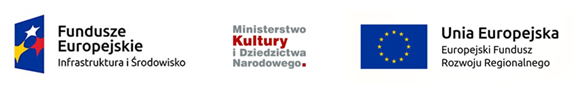 SPECYFIKACJA ISTOTNYCH WARUNKÓW ZAMÓWIENIA(SIWZ)dla postępowania prowadzonego w trybie przetargu nieograniczonego o wartości poniżej wyrażonej w złotych równowartości kwoty 221 000 euronaZakup urządzeń medycznych dla Działu Konserwacji Muzeum Narodowego w Szczecinie realizowany w ramach Projektu współfinansowanego  Programu Operacyjnego Infrastruktura i Środowisko na lata 2014-2020 pn. „ Konserwatorskie Niebo – zakup wyposażenia dla Pracowni Działu Konserwacji Muzeum Narodowego w Szczecinie”AZ.2710.5.2019.MSZatwierdził:………………………………………………………………………………….SPIS TREŚCI:I.	Nazwa Zamawiającego II.	Tryb udzielenia zamówieniaIII.	Rodzaj i nazwa zamówieniaIV.	Opis przedmiotu zamówieniaV.	Termin realizacji zamówienia i okres gwarancjiVI.	Warunki udziału w postepowaniuVII.	Podwykonawstwo VIII.	Oferty wspólne IX.	Porozumiewanie się Zamawiającego z wykonawcami oraz przekazywanie oświadczeń i dokumentów.X.	Wyjaśnienie treści specyfikacji istotnych warunków zamówieniaXI.	Modyfikacja treści specyfikacji istotnych warunków zamówieniaXII.	Wymagania dotyczące wadium XIII.	Informacja dotycząca składania ofert wariantowychXIII.	Opis sposobu przygotowania oferty XIV.	Miejsce oraz termin składania i otwarcia ofert XV.	Opis sposobu obliczenia ceny XVI.	Opis kryteriów, którymi zamawiający będzie się kierował przy wyborze oferty, XVII.	Zawiadomienie o wyborze najkorzystniejszej ofertyXVIII.	Unieważnienie postępowaniaXIX.	Informacje o formalnościach jakie należy dopełnić po wyborze oferty w celu zawarcia umowyXX.	Zabezpieczenie należytego wykonania umowyXXI.	Pouczenie o środkach ochrony prawnej przysługujących wykonawcy w toku postępowania o udzielenie zamówienia XXII.	Postanowienia końcoweXXIII.     Katalog zmian umowyZAŁĄCZNIKI DO SPECYFIKACJI ISTOTNYCH WARUNKÓW ZAMÓWIENIA:Załącznik nr 1		Opis przedmiotu zamówienia (dalej zwany „OPZ”)Załącznik nr 2		Formularz ofertyZałącznik nr 3		Formularz cenowo - przedmiotowyZałącznik nr 4	Oświadczenie wykonawcy o spełnieniu warunków udziału w  postępowaniuZałącznik nr 5		Oświadczenie wykonawcy o braku podstaw wykluczeniaZałącznik nr 6		Informacja Wykonawcy o przynależności do grupy kapitałowej	Załącznik nr 7		Wykaz zrealizowanych zamówieńZałącznik nr 8		Wzór umowy	Załącznik nr 9		Przykładowy wzór zobowiązania podmiotu trzeciegoZałącznik nr 10 	Oświadczenie dotyczące podmiotu na którego zasoby powołuje się WykonawcaI.      NAZWA ZAMAWIAJĄCEGOMuzeum Narodowe w Szczecinie ul. Staromłyńska 27 70-561 SzczecinTel. (+48) 91 4315 200 Fax (+48) 91 4315 2014e-mail: biuro@muzeum.szczecin.pl;strona internetowa: www.bip.muzeum.szczecin.plII.     TRYB UDZIELENIA ZAMÓWIENIAPrzetarg nieograniczony na podstawie art. 39 ustawy z dnia 29 stycznia 2004 r Prawo zamówień publicznych (Dz. U. z 2018 r. poz. 1896 z późn. zm.), zwanej dalej „ustawą pzp”.Wartość zamówienia nie przekracza równowartości kwoty określonej w przepisach  wykonawczych wydanych na podstawie art. 11 ust. 8 ustawy pzp.Zamawiający informuje, że postępowanie będzie prowadzone wg zasad określonych w art. 24 aa ustawy pzp (tzw. „procedura odwrócona”), tj. Zamawiający, najpierw dokona oceny ofert, a następnie zbada, czy Wykonawca, którego oferta została oceniona jako najkorzystniejsza, nie podlega wykluczeniu oraz spełnia warunki udziału w postępowaniu.Zamówienie jest dofinansowane ze środków Programu Operacyjnego Infrastruktura i Środowisko na lata 2014-2020 pn. Konserwatorskie Niebo – Zakup wyposażenia dla pracowni Działu Konserwacji Muzeum Narodowego w Szczecinie.Do niniejszego postepowania stosuje się przepisy ustawy pzpRodzaj zamówienia – dostawyZamawiający nie dopuszcza do składania ofert częściowych.Zamawiający nie dopuszcza do składania ofert wariantowych.Zamawiający nie przewiduje zamówień uzupełniających. Zamawiający nie przewiduje licytacji elektronicznej.Postepowanie prowadzone jest w języku polskim. Dokumenty sporządzone w języku obcym są  składane wraz z tłumaczeniem na język polski.Każdy Wykonawca może złożyć tylko jedną ofertę. Wykonawca jest związany ofertą, przez okres 30 dni. Bieg terminu rozpoczyna się wraz z upływem terminu składania ofert.III.   RODZAJ I NAZWA ZAMÓWIENIA Dostawy  - Zakup urządzeń medycznych dla Działu Konserwacji Muzeum Narodowego w Szczecinie realizowany w ramach Projektu współfinansowanego  Programu Operacyjnego Infrastruktura i Środowisko na lata 2014-2020 pn. „ Konserwatorskie Niebo – zakup wyposażenia dla Pracowni Działu Konserwacji Muzeum Narodowego w Szczecinie”Kod CPV:  			33100000-1	urządzenia medyczne33131152-7	skalery dentystyczne33191000-5	urządzenia sterylizujące33734200-6	szkło okularowe				33164100-8	kolposkopyIV.  OPIS PRZEDMIOTU ZAMÓWIENIA Przedmiotem zamówienia jest zakup urządzeń medycznych dla Działu Konserwacji Muzeum Narodowego w Szczecinie realizowany w ramach Projektu współfinansowanego  ze środków finansowych Programu Operacyjnego Infrastruktura i Środowisko na lata 2014-2020 pn. „ Konserwatorskie Niebo – zakup wyposażenia dla Pracowni Działu Konserwacji Muzeum Narodowego w Szczecinie” – w szczególności:a)	kolposkop – mikroskop operacyjny– 1szt.b)	skaler ultradźwiękowy – 3szt.c)	lampa polimeryzacyjna – 2szt.d)	mikrosilnik protetyczny – 2szt.e)	lupy nagłówne – 6szt.2)	 W ramach zakupu wymaga się od Wykonawcy następująco:Dostarczenia urządzeń do Działu Konserwacji Muzeum Narodowego w Szczecinie (Szczecin, Wały  Chrobrego 3 ), W ramach dostawy Wykonawca zapewni transport, załadunek, rozładunek, wniesienie, montaż,  ustawienie w miejscu wskazanym przez Zamawiającego  podłączenie oraz uruchomienie, Przekazanie wraz z urządzeniami medycznymi:instrukcji obsługi w języku polskim, dokumentów potwierdzających udzielenie gwarancji,Certyfikaty CEinnych dokumentów zgodnie z wymaganiami SIWZ3)  Urządzenia winny być:a)      fabrycznie nowe, kompletne, gotowe do pracy  oraz wyprodukowane nie wcześniej niż w 2018 r.b)	dostarczone Zamawiającemu w oryginalnych, fabrycznych opakowaniach, których przechowywanie przez Zamawiającego nie jest wymagane do zachowania udzielonej gwarancji,c)	dopuszczone do obrotu i użytkowania na terenie UE, czego potwierdzeniem winna być deklaracja zgodności producenta, oraz oznakowanie CE,d)    	identyfikowalne poprzez unikalny numer seryjny lub w inny sposób przewidziany przez producenta.4)  Dodatkowe wymagania:a)  Wykonawca przeprowadzi szkolenie z obsługi kolposkopu w terminie 7 dni od dnia dostawy.     5)     Wymagany okres udzielonej gwarancji  na urządzenia medyczne to min. 24 miesiące. Gwarancja nie obejmuje elementów eksploatacyjnych do mikrosilników protetycznych tj. prostnic Jeżeli producent przewiduje dłuższy okres gwarancji, to Wykonawca udziela gwarancji na okres gwarancji udzielonej przez producenta. Szczegóły dotyczące warunków gwarancji i świadczeń  gwarancyjnych zawarte są we wzorze umowy – załącznik nr 8. 6)	 Szczegółowy opis przedmiotu zamówienia w tym specyfikacja techniczna zamawianych urządzeń medycznych zawiera załącznik nr 1 do SIWZ „Opis przedmiotu zamówienia” (OPZ).7)	Wykonawca zobowiązany jest do jednoznacznego określenia zaoferowanego w ofercie produktu, charakteryzując go poprzez wskazanie na konkretny wyrób (producent, model).8)	Wynagrodzenie wykonawcy ma charakter wynagrodzenia ryczałtowego tj. obejmuje wszelkie koszty do jakich poniesienia zobowiązany będzie wykonawca, aby wywiązać się z realizacji podjętego zamówienia.V.       TERMIN REALIZACJI ZAMÓWIENIA I OKRES GWARANCJICały przedmiot zamówienia winien być zrealizowany w terminie 12 tygodni od dnia podpisania umowy.Minimalny okres gwarancji wynosi 24 miesiące.2)	Bieg okresu gwarancji rozpoczyna się z dniem podpisania protokołu odbioru końcowego. 3)	Wywiązanie się z realizacji zamówienia potwierdzone będzie przez Zamawiającego na protokole odbioru końcowego dostarczonym przez Wykonawcę w  obecności przedstawicieli obu stron (wzór protokołu odbioru zamówienia – załącznik nr 4 do wzoru umowy)VI.  WARUNKI UDZIAŁU W POSTĘPOWANIU O udzielenie zamówienia mogą ubiegać się Wykonawcy, którzy  nie podlegają wykluczeniu na   podstawie art. 24 ust. 1 pkt 12) – 23) Ustawy Pzp.Ponadto Zamawiający wykluczy wykonawcę na podstawie niżej wymienionych przesłanek określonych w art.24 ust. 5 pkt 1) i 8) Ustawy Pzp, tj.; w stosunku do którego otwarto likwidację, w zatwierdzonym przez sąd układzie w postępowaniu restrukturyzacyjnym jest przewidziane zaspokojenie wierzycieli przez likwidację jego majątku lub sąd zarządził likwidację jego majątku w trybie art. 332 ust. 1 ustawy z dnia 15 maja 2015 r. - Prawo restrukturyzacyjne (Dz. U. poz. 978 z późn. zm.), lub którego upadłość ogłoszono, z wyjątkiem Wykonawcy, który po ogłoszeniu upadłości zawarł układ zatwierdzony prawomocnym postanowieniem sądu, jeżeli układ nie przewiduje zaspokojenia wierzycieli przez likwidację majątku upadłego, chyba że sąd zarządził likwidację jego majątku w trybie art. 366 ust. 1 ustawy z dnia 28 lutego 2003 r. - Prawo upadłościowe (Dz. U. z 2015 r., poz. 233 z późn.zm.);który naruszył obowiązki dotyczące płatności podatków, opłat lub składek na ubezpieczenia społeczne lub zdrowotne, co Zamawiający jest w stanie wykazać za pomocą stosownych środków dowodowych,  z wyjątkiem przypadku, o którym mowa w art. 24 ust. 1 pkt 15 ustawy pzp, chyba że Wykonawca dokonał płatności należnych podatków, opłat lub składek na ubezpieczenia społeczne lub zdrowotne wraz  z odsetkami lub grzywnami lub  bądź zawarł wiążące porozumienie w sprawie spłaty tych należności.Wykonawca, który podlega wykluczeniu na podstawie art. 24 ust. 1 pkt 13 i 14 oraz 16-20  lub ust. 5 pkt 1) i 8) ustawy pzp,  może przedstawić dowody na to, że podjęte przez niego środki są wystarczające do wykazania jego rzetelności, w szczególności udowodnić naprawienie szkody wyrządzonej przestępstwem lub przestępstwem skarbowym, zadośćuczynienie pieniężne za doznaną krzywdę lub naprawienie szkody, wyczerpujące wyjaśnienie stanu faktycznego oraz współpracę z organami ścigania oraz podjęcie konkretnych środków technicznych, organizacyjnych i kadrowych, które są odpowiednie dla zapobiegania dalszym przestępstwom lub przestępstwom skarbowym lub nieprawidłowemu postępowaniu Wykonawcy. Zdania pierwszego nie stosuje się, jeżeli wobec Wykonawcy, będącego podmiotem zbiorowym, orzeczono prawomocnym wyrokiem sądu zakaz ubiegania się o udzielenie zamówienia oraz nie upłynął określony w tym wyroku okres obowiązywania tego zakazu. Wykonawca nie podlega wykluczeniu, jeżeli Zamawiający, uwzględniając wagę i szczególne okoliczności czynu Wykonawcy, uzna za wystarczające dowody określone w zdaniu pierwszym.O udzielenie zamówienia mogą ubiegać się Wykonawcy którzy spełniają warunki udziału w  postępowaniu dotyczące: Kompetencji lub uprawnień do prowadzenia określonej działalności zawodowej:	Zamawiający nie stawia warunku w tym zakresie.Sytuacji ekonomicznej lub finansowej:	O udzielenie niniejszego zamówienia mogą ubiegać się Wykonawcy, którzy posiadają ubezpieczenie odpowiedzialności cywilnej na sumę gwarancyjną min. 50 000 tys. złZdolności technicznej lub zawodowej w tym:	W zakresie wiedzy i  doświadczenia: Wykonawca musi wykazać się doświadczeniem, polegającym na tym, że w okresie ostatnich 3 lat przed upływem terminu składania ofert, a jeżeli okres prowadzenia działalności jest krótszy - w tym okresie, wykonał przynajmniej 1 zamówienie polegające na dostawie urządzeń medycznych o wartości nie mniejszej niż 45 000 zł brutto.Ocena spełniania powyższego warunku będzie prowadzona w oparciu o wykaz dostaw, według kryterium spełnia/nie spełnia.Informacja dla Wykonawców polegających na zasobach innych podmiotów, na zasadach określonych w art. 22a ustawy pzpWykonawca może w celu potwierdzenia spełniania warunków udziału w postępowaniu, w stosownych sytuacjach w odniesieniu do zamówienia, lub jego części, polegać na zdolnościach technicznych lub zawodowych lub sytuacji finansowej lub ekonomicznej innych podmiotów, niezależnie od charakteru prawnego łączących go z nim stosunków prawnych. Wykonawca, który polega na zdolnościach lub sytuacji innych podmiotów, musi udowodnić Zamawiającemu, że realizując zamówienie, będzie dysponował niezbędnymi zasobami tych podmiotów, w szczególności przedstawiając zobowiązanie tych podmiotów do oddania mu do dyspozycji niezbędnych zasobów na potrzeby realizacji zamówienia.W celu oceny, czy Wykonawca polegając na zdolnościach lub sytuacji innych podmiotów na zasadach określonych w art. 22a ustawy pzp, będzie dysponował niezbędnymi zasobami w stopniu umożliwiającym należyte wykonanie zamówienia oraz oceny, czy stosunek łączący Wykonawcę z tymi podmiotami gwarantuje rzeczywisty dostęp do ich zasobów, Zamawiający żąda dokumentów, które określają w szczególności:zakres dostępnych Wykonawcy zasobów innego podmiotu;sposób wykorzystania zasobów innego podmiotu, przez Wykonawcę, przy   wykonywaniu  Zamówienia;zakres i okres udziału innego podmiotu przy wykonywaniu Zamówienia;czy podmiot, na zdolnościach którego Wykonawca polega w odniesieniu do warunków udziału w postępowaniu dotyczących wykształcenia, kwalifikacji zawodowych lub doświadczenia, zrealizuje usługi, których wskazane zdolności dotyczą.	c)	Zamawiający ocenia, czy udostępniane Wykonawcy przez inne podmioty zdolności techniczne lub zawodowe lub ich sytuacja finansowa lub ekonomiczna, pozwalają na wykazanie przez Wykonawcę spełniania warunków udziału w postępowaniu oraz bada, czy nie zachodzą wobec tego podmiotu podstawy wykluczenia, o których mowa w art. 24 ust. 1 pkt 12–23 ustawy pzp. 	d)	W odniesieniu do warunków dotyczących wykształcenia, kwalifikacji zawodowych lub doświadczenia, wykonawcy mogą polegać na zdolnościach innych podmiotów, jeśli podmioty te zrealizują usługi, do realizacji których te zdolności są wymagane.	e)	Jeżeli zdolności techniczne lub zawodowe lub sytuacja ekonomiczna lub finansowa, podmiotu , nie potwierdzają spełnienia przez wykonawcę warunków udziału w postępowaniu lub zachodzą wobec tych podmiotów podstawy wykluczenia, Zamawiający żąda, aby Wykonawca w terminie określonym przez Zamawiającego:zastąpił ten podmiot innym podmiotem lub podmiotami lub zobowiązał się do osobistego wykonania odpowiedniej części zamówienia, jeżeli wykaże zdolności techniczne lub zawodowe lub sytuację finansową lub ekonomiczną, o których mowa w p. 5Wykaz oświadczeń lub dokumentów jakie należy dołączyć do oferty.Do oferty – Załącznik nr 2 Wykonawca dołącza aktualne na dzień składania ofert:Wypełniony Formularz cenowo – przedmiotowy – załącznik nr 3Oświadczenie o spełnieniu warunków w postępowaniu – Załącznik nr 4 Oświadczenie o braku podstaw do wykluczenia – Załącznik nr 5Pełnomocnictwo do złożenia oferty, o ile prawo do podpisania oferty nie wynika z innych dokumentów złożonych wraz z ofertą; pełnomocnictwo powinno być załączone w oryginale lub kopii notarialnie potwierdzonej,Pełnomocnictwo dla pełnomocnika ustanowionego przez Wykonawców wspólnie ubiegających się o udzielenie zamówienia, pełnomocnictwo powinno być załączone  w oryginale lub kopii notarialnie potwierdzonej,Zobowiązanie podmiotu trzeciego albo inny dokument służący wykazaniu udostępnienia Wykonawcy potencjału przez podmiot trzeci, jeżeli Wykonawca wykazując spełnienie warunków udziału w postępowaniu polega na zdolnościach lub sytuacji innych podmiotów.Dokument potwierdzający wniesienie wadiumZamawiający, zgodnie z art. 24 aa ustawy pzp, w pierwszej kolejności dokona oceny ofert, a następnie zbada czy wykonawca, którego oferta została oceniona jako najkorzystniejsza nie podlega wykluczeniu oraz spełnia warunki udziału w postępowaniu.Zamawiający przed udzieleniem zamówienia, wezwie Wykonawcę, którego oferta została najwyżej oceniona do złożenia w wyznaczonym, nie krótszym niż 5 dni terminie, aktualnych na dzień złożenia oświadczeń lub dokumentów potwierdzających okoliczności, o których mowa w art. 25 ust.1 Ustawy Pzp.Zamawiający wezwie Wykonawcę, w szczególności do złożenia następujących dokumentów:dokumentów potwierdzających, że wykonawca jest ubezpieczony od odpowiedzialności cywilnej w zakresie prowadzonej działalności związanej z przedmiotem zamówienia na sumę gwarancyjną określoną przez Zamawiającegowykaz zamówień wykonanych, a w przypadku świadczeń okresowych lub ciągłych również wykonywanych, w okresie ostatnich 3 lat przed upływem terminu składania ofert, a jeżeli okres prowadzenia działalności jest krótszy – w tym okresie, wraz z podaniem ich wartości, przedmiotu, dat wykonania i podmiotów, na rzecz których zamówienia zostały wykonane, wraz z załączeniem dowodów określających czy te zamówienia zostały wykonane lub są wykonywane należycie, przy czym dowodami, o których mowa, są referencje bądź inne dokumenty wystawione przez podmiot, na rzecz którego dostawy były wykonywane, a w przypadku świadczeń okresowych lub ciągłych są wykonywane, a jeżeli z uzasadnionej przyczyny o obiektywnym charakterze wykonawca nie jest w stanie uzyskać tych dokumentów – oświadczenie wykonawcy; w przypadku świadczeń okresowych lub ciągłych nadal wykonywanych referencje bądź inne dokumenty potwierdzające ich należyte wykonywanie powinny być wydane nie wcześniej niż 3 miesiące przed upływem terminu składania ofert;W celu stwierdzenia braku przesłanek do wykluczenia wykonawcy Zamawiający poprzestanie na żądaniu oświadczenia o braku przesłanek do wykluczenia – Załącznik nr 5 Zgodnie z art. 26. ust. 2 pzp składane na wezwanie Zamawiającego dokumenty i oświadczenia powinny być aktualne na dzień złożenia oświadczeń lub dokumentów i potwierdzać okoliczności, o których mowa w art. 25 ust. 1 ustawy pzp.Jeżeli jest to niezbędne do zapewnienia odpowiedniego przebiegu postepowania o udzielenie zamówienia, zamawiający może na każdym etapie postepowania wezwać wykonawców do złożenia wszystkich lub niektórych oświadczeń lub dokumentów potwierdzających, ze nie podlegają wykluczeniu, spełniają warunki udziału w postepowaniu, a jeżeli zachodzą uzasadnione podstawy do uznania, ze złożone uprzednio oświadczenia lub dokumenty nie są już aktualne, do złożenia aktualnych lub dokumentów.  Wykonawca, w terminie 3 dni od dnia zamieszczenia na stronie internetowej informacji, o której mowa w art. 86 ust. 5 ustawy pzp, przekazuje Zamawiającemu oświadczenie o przynależności lub braku  przynależności do tej samej grupy kapitałowej, o której mowa w art. 24 ust. 1 pkt 23 ustawy pzp- Załącznik nr 7 do SIWZ. Wraz ze złożeniem oświadczenia, wykonawca może przedstawić dowody, że powiązania z innym wykonawcą nie prowadzą do zakłócenia konkurencji w postępowaniu o udzielenie zamówienia.Ocena warunków udziału w postępowaniu nastąpi na podstawie analizy oświadczeń i dokumentów, jakie Wykonawca zawarł w swojej ofercie, z zastrzeżeniem art. 26 ust. 3 i 3a ustawy pzp. Zamawiający odrzuca ofertę, jeżeli: jest niezgodna z ustawą. jej treść nie odpowiada treści specyfikacji istotnych warunków zamówienia, z zastrzeżeniem art.  87 ust. 2 pkt. 3 ustawy pzp. jej złożenie stanowi czyn nieuczciwej konkurencji w rozumieniu przepisów o   zwalczaniu nieuczciwej konkurencji. jest ofertą, która zawiera rażąco niską cenę w stosunku do przedmiotu   zamówienia. została złożona przez wykonawcę wykluczonego z udziału w postępowaniu o  udzielenie  zamówienia. zawiera błędy w obliczeniu ceny. wykonawca w terminie 3 dni od dnia doręczenia zawiadomienia nie zgodził się na  poprawienie  omyłki, o której mowa w art. 87 ust. 2 pkt. 3 ustawy pzp. wadium nie zostało wniesione lub zostało wniesione w sposób nieprawidłowy, jeżeli zamawiający żądał wniesienia wadiumwykonawca nie wyraził zgody, o której mowa w art. 85 ust. 2 ustawy pzp, na  przedłużenie    terminu związania ofertą; jej przyjęcie naruszałoby bezpieczeństwo publiczne lub istotny interes bezpieczeństwa państwa, w tym bezpieczeństwo podmiotów objętych jednolitym wykazem obiektów, instalacji, urządzeń i usług wchodzących w skład infrastruktury krytycznej, o której mowa w art. 5b ust. 7 pkt 1 ustawy z dnia 26 kwietnia 2007 r. o zarządzaniu kryzysowym (Dz. U. z 2018 r. poz. 1401 i 1560),a tego bezpieczeństwa lub interesu nie można zagwarantować w inny sposób.jest nieważna na podstawie odrębnych przepisówVII. PODWYKONAWSTWOWykonawca może powierzyć wykonanie części zamówienia podwykonawcy.W przypadku powierzenia wykonania części zamówienia podwykonawcy, Wykonawca zobowiązany jest do wykazania w formularzu ofertowym części zamówienia, której wykonanie zamierza powierzyć podwykonawcom oraz podania przez Wykonawcę nazw (firm) tych podwykonawców.Zamawiający żąda, aby przed przystąpieniem do wykonania zamówienia Wykonawca, o ile są już znane, podał nazwy albo imiona i nazwiska oraz dane kontaktowe podwykonawców i osób  do kontaktu z nimi, zaangażowanych w takie usługi.  Wykonawca zawiadamia Zamawiającego o wszelkich zmianach danych, o których mowa w zdaniu pierwszym, w trakcie realizacji zamówienia, a także przekazuje informacje na temat nowych podwykonawców, którym  w późniejszym okresie zamierza powierzyć realizację prac.Jeżeli zmiana albo rezygnacja z podwykonawcy dotyczy podmiotu, na którego zasoby wykonawca powoływał się, na zasadach określonych w niniejszej Specyfikacji (art. 22a ust. 1 ustawy pzp.), w celu wykazania spełniania warunków udziału w postępowaniu, wykonawca jest obowiązany wykazać zamawiającemu, że proponowany inny podwykonawca lub wykonawca samodzielnie spełnia je w stopniu nie mniejszym niż podwykonawca, na którego zasoby zamawiający powoływał się w trakcie postępowania o udzielenie zamówienia. Powierzenie wykonania części zamówienia podwykonawcom nie zwalnia wykonawcy z odpowiedzialności za należyte wykonanie zamówienia. VIII. OFERTY WSPÓLNEW przypadku oferty składanej przez Wykonawców wspólnie ubiegających się o udzielenie zamówienia publicznego, dokumenty potwierdzające, że Wykonawca nie podlega wykluczeniu, składa każdy z Wykonawców oddzielnie. Wykonawcy wspólnie ubiegający się o zamówienie: ponoszą solidarną odpowiedzialność za niewykonanie lub nienależyte wykonanie zobowiązania; zobowiązani są ustanowić Pełnomocnika do reprezentowania ich w postępowaniu o udzielenie zamówienia publicznego albo reprezentowania w postępowaniu i zawarcia umowy w sprawie zamówienia. Przyjmuje si, że pełnomocnictwo do podpisania oferty obejmuje pełnomocnictwo do poświadczenia za zgodność z oryginałem wszystkich dokumentów; pełnomocnictwo musi wynikać z umowy lub z innej czynności prawnej, mieć formę pisemną;  fakt ustanowienia Pełnomocnika musi wynikać z załączonych do oferty dokumentów, wszelka korespondencja prowadzona będzie z Pełnomocnikiem; W przypadku wspólnego ubiegania się o zamówienie przez wykonawców:oświadczenia w zakresie wskazanym w załącznikach 4 i 6 do SIWZ składa każdy z wykonawców wspólnie ubiegających się o zamówienie. Dokumenty te potwierdzają spełnienie warunków udziału w postępowaniu oraz brak podstaw wykluczenia w zakresie, w którym każdy z wykonawców wykazuje spełnienie warunków udziału w postępowaniu oraz brak podstaw wykluczenia. dokumenty wspólne, takie jak np.: oferta cenowa, wykaz zrealizowanych zamówień, itp. składa pełnomocnik Wykonawców w imieniu wszystkich Wykonawców składających ofertę wspólną,kopie dokumentów dotyczących każdego z Wykonawców składających ofertę wspólną muszą być poświadczone za zgodność z oryginałem przez osobę lub osoby upoważnione do reprezentowania tych Wykonawców.Wspólnicy spółki cywilnej są traktowani jak Wykonawcy składający ofertę wspólną i mają do nich   zastosowanie zasady określone w pkt 1 – 4 niniejszego rozdziału.Przed podpisaniem umowy (w przypadku wygrania postępowania) Wykonawcy składający ofertę wspólną będą mieli obowiązek przedstawić Zamawiającemu umowę konsorcjum, zawierającą, co najmniej:zobowiązanie do realizacji wspólnego przedsięwzięcia gospodarczego obejmującego  swoim zakresem realizację przedmiotu zamówienia,określenie zakresu działania poszczególnych stron umowy,czas obowiązywania umowy, który nie może być krótszy, niż okres obejmujący realizację zamówienia.IX.  POROZUMIEWANIE SIĘ ZAMAWIAJĄCEGO Z WYKONAWCAMI ORAZ PRZEKAZYWANIA       OŚWIADCZEŃ I DOKUMENTÓW, Postępowanie o udzielenie zamówienia prowadzone jest w języku polskim, z zachowaniem formy pisemnej. Oświadczenia, wnioski, zawiadomienia oraz informacje Zamawiający i Wykonawcy przekazują pisemnie, faksem lub drogą elektroniczną z zastrzeżeniem ust. 3. Oferta może być złożona wyłącznie w formie pisemnej. Jeżeli Zamawiający lub Wykonawca przekazują oświadczenia, wnioski, zawiadomienia oraz informacje faksem lub drogą elektroniczną, każda ze stron na żądanie drugiej niezwłocznie potwierdza fakt ich otrzymania. Do kontaktowania się z Wykonawcami upoważniony jest pracownik Muzeum Narodowego w  Szczecinie: Pani:Monika Skowrońska, tel. 797 705 262Przemysław Manna, tel. 797 705 292X.    WYJAŚNIENIE TREŚCI SPECYFIKACJI ISTOTNYCH WARUNKÓW  ZAMÓWIENIAWykonawca może zwrócić się do Zamawiającego o wyjaśnienie treści niniejszej specyfikacji istotnych warunków zamówienia. Zamawiający udzieli wyjaśnień niezwłocznie wszystkim wykonawcom, którym przekazał specyfikację istotnych warunków zamówienia nie później niż na 2 dni przed upływem terminu składania ofert, z zastrzeżeniem pkt.2.Jeżeli wniosek o wyjaśnienie treści specyfikacji wpłynie do zamawiającego później niż do końca dnia, w którym upływa połowa wyznaczonego terminu składania ofert lub dotyczy udzielonych wyjaśnień, zamawiający może udzielić wyjaśnień lub pozostawić wniosek bez rozpoznania.Ewentualna zmiana terminu składania ofert nie powoduje przesunięcia terminu, o którym mowa w pkt. 2, po upłynięciu, którego zamawiający może pozostawić wniosek o wyjaśnienie treści specyfikacji bez rozpoznania.Treść zapytań oraz udzielone wyjaśnienia zostaną jednocześnie przekazane wszystkim wykonawcom, którym przekazano specyfikację istotnych warunków zamówienia, bez ujawniania źródła zapytania oraz zamieszczone na stronie internetowej Zamawiającego.Nie udziela się żadnych ustnych i telefonicznych informacji, wyjaśnień czy odpowiedzi na kierowane do zamawiającego zapytania w sprawach wymagających zachowania pisemności postępowania.Zamawiający nie przewiduje zorganizowania zebrania wszystkich wykonawców. XI.  MODYFIKACJA TREŚCI SPECYFIKACJI ISTOTNYCH WARUNKÓW ZAMÓWIENIAW uzasadnionych przypadkach zamawiający może przed upływem terminu składania ofert zmodyfikować treść specyfikacji istotnych warunków zamówienia.Wprowadzone w ten sposób modyfikacje, uzupełnienia i ustalenia lub zmiany, w tym zmiany terminów zamieszczone zostaną na stronie internetowej Zamawiającego.Wszelkie modyfikacje, uzupełnienia i ustalenia oraz zmiany, w tym zmiany terminów, jak również pytania wykonawców wraz z wyjaśnieniami stają się integralną częścią specyfikacji istotnych warunków zamówienia i będą wiążące przy składaniu ofert. Wszelkie prawa i zobowiązania wykonawcy odnośnie wcześniej ustalonych terminów będą podlegały nowemu terminowi.Jeżeli wprowadzona modyfikacja treści specyfikacji nie prowadzi do zmiany treści ogłoszenia zamawiający może przedłużyć termin składania ofert o czas niezbędny na wprowadzenie zmian w ofertach, jeżeli będzie to niezbędne.Jeżeli wprowadzona modyfikacja treści specyfikacji prowadzi do zmiany treści ogłoszenia zamawiający zamieści w Biuletynie Zamówień Publicznych "ogłoszenie o zmianie głoszenia zamieszczonego w Biuletynie Zamówień Publicznych", przedłużając jednocześnie termin składania ofert o czas niezbędny na wprowadzenie zmian w ofertach, jeżeli spełnione zostaną przesłanki określone w art. 12a ust. 1 ustawy Pzp.Niezwłocznie po zamieszczeniu w Biuletynie Zamówień Publicznych "ogłoszenia o zmianie głoszenia zamieszczonego w Biuletynie Zamówień Publicznych zamawiający zamieści informację o zmianach na stronie internetowej Zamawiającego.XII.WYMAGANIA DOTYCZĄCE WADIUM1)	   Wysokość wadium ustala się w wysokości 1500 zł.2)  Wadium wnoszone w formie pieniężnej należy wnieść przelewem na rachunek bankowy Zamawiającego: 				Bank Gospodarstwa Krajowego, Oddział Szczecin, ul. Tkacka 4 , 70-556 SzczecinNr rachunku : 68 1130 1176 0022 2063 6520 0004	z dopiskiem na blankiecie przelewu: wadium na zabezpieczenie oferty przetargowej. 3)	Kserokopię dowodu przelewu potwierdzoną za zgodność z oryginałem należy dołączyć do oferty.4)	Wadium może być wnoszone w formie: pieniężnej, poręczenia bankowego, lub poręczenia  spółdzielczej kasy oszczędnościowo-kredytowej, gwarancji bankowej, gwarancji ubezpieczeniowej lub poręczeń udzielanych przez podmioty, o których mowa w art. 6b ust 5 pkt 2  ustawy z dnia 9 listopada 2000 r. o utworzeniu Polskiej Agencji Rozwoju Przedsiębiorczości (Dz. U. z 2007 r. Nr 42, poz.275), które należy załączyć do oferty albo zdeponować w kasie u Zamawiającego w budynku przy ul Staromłyńskiej 1, pokój nr 4 przed terminem złożenia ofert.5)	Z treści gwarancji powinno wynikać bezwarunkowe i nieodwołalne, na pierwsze pisemne żądanie zgłoszone przez Zamawiającego w okresie związania ofertą, zobowiązanie gwaranta do wypłaty Zamawiającemu pełnej kwoty wadium w okolicznościach określonych w art. 46 ust. 4a i 5 ustawy.6)		Treść gwarancji wadialnej musi zawierać następujące informacje:nazwa i adres Zamawiającego;nazwę przedmiotu zamówienia wraz ze znakiem sprawy (rozdz. I ogłoszenia) nazwę i adres Wykonawcy;termin ważności gwarancji;7)        Wadium musi być wniesione nie później niż do wyznaczonego terminu składania ofert. 8)		Wniesienie wadium w pieniądzu będzie skuteczne, jeżeli w podanym terminie rachunek bankowy Zamawiającego zostanie uznany pełną kwotą wymaganego wadium.9)		Zamawiający zwróci niezwłocznie wadium wszystkim Wykonawcom po wyborze oferty najkorzystniejszej, z wyjątkiem wykonawcy, którego oferta została wybrana, jako najkorzystniejsza.10) 		Wykonawcy, którego oferta została wybrana jako najkorzystniejsza, Zamawiający zwraca wadium niezwłocznie po zawarciu umowy w sprawie Zamówienia publicznego oraz wniesieniu zabezpieczenia należytego wykonania umowy. 11)		Zamawiający zwróci niezwłocznie wadium na wniosek Wykonawcy, który wycofał ofertę przed terminem składania ofert.12)		Zamawiający będzie żądał ponownego wniesienia wadium przez Wykonawcę, któremu zwrócono wadium niezwłocznie po wyborze oferty najkorzystniejszej, jeżeli w wyniku rozstrzygnięcia odwołania jego oferta została wybrana jako najkorzystniejsza. Wykonawca wniesie wadium w terminie określonym przez Zamawiającego.13)		W przypadku wniesienia odwołania, Zamawiający nie później niż na 7 dni przed upływem ważności wadium, wezwie Wykonawców, pod rygorem wykluczenia z postępowania, do przedłużenia ważności wadium albo wniesienia nowego wadium na okres niezbędny do zabezpieczenia postępowania do zawarcia umowy. Jeżeli odwołanie wniesiono po wyborze oferty najkorzystniejszej, wezwanie skieruje jedynie do Wykonawcy, którego ofertę wybrano jako najkorzystniejszą.14)		Zamawiający zatrzyma wadium wraz z odsetkami, jeżeli :a)	jeżeli wykonawca w odpowiedzi na wezwanie, o którym mowa w art. 26 ust. 3 i 3a, z przyczyn leżących po jego stronie, nie złożył oświadczeń lub dokumentów potwierdzających okoliczności, o których mowa w art. 25 ust. 1, oświadczenia, o którym mowa w art. 25a ust. 1, pełnomocnictw lub nie wyraził zgody na poprawienie omyłki, o której mowa w art. 87 ust. 2 pkt 3, co spowodowało brak możliwości wybrania oferty złożonej przez wykonawcę jako najkorzystniejszejWykonawca odmówił podpisania umowy w sprawie zamówienia publicznego na warunkach  określonych w ofercie, Wykonawca nie wniósł wymaganego zabezpieczenia należytego wykonania umowy,Zawarcie umowy w sprawie zamówienia publicznego stało się niemożliwe z przyczyn leżących po stronie Wykonawcy.XIII. OPIS SPOSOBU PRZYGOTOWANIA OFERTY Wykonawca może złożyć tylko jedną ofertę.Treść oferty musi odpowiadać treści specyfikacji istotnych warunków zamówienia. Opis sposobu przygotowania ofert: Oferta powinna być sporządzona w formie pisemnej, w języku polskim; zaleca się, aby oferta została sporządzona na formularzu załączonym do niniejszej specyfikacji istotnych warunków zamówienia;Załącznikami do oferty, stanowiącymi jej integralną część, są oświadczenia i dokumenty wymienione w SIWZ; Oferta i każdy z załączników powinny zostać podpisane przez Wykonawcę lub osobę upoważnioną do jego reprezentowania i składania w jego imieniu oświadczenia woli; W przypadku, gdy Wykonawcę reprezentuje pełnomocnik, do oferty musi być załączone pełnomocnictwo (w oryginale lub kopii potwierdzonej notarialnie) z określeniem jego zakresu; Ewentualne poprawki w treści oferty powinny być naniesione czytelnie i sygnowane podpisem Wykonawcy; Wszystkie strony oferty powinny być spięte (zszyte) w sposób trwały, zapobiegający możliwości dekompletacji zawartości oferty.Wykonawca może zastrzec w ofercie informacje stanowiące tajemnice przedsiębiorstwa w rozumieniu przepisów o zwalczaniu nieuczciwej konkurencji. Wykonawca w takim przypadku zobowiązany jest wykazać, iż zastrzeżone informacje stanowią tajemnicę przedsiębiorstwa, a także wydzielić je w wybrany przez siebie sposób, zapewniający zachowanie tajemnicy przedsiębiorstwa. Tak wydzielonych informacji Zamawiający nie będzie ujawniał. Wykonawca nie może zastrzec informacji i dokumentów, których jawność wynika z innych aktów prawnych w tym m.in. z zapisu art. 86 ust. 4 ustawy pzp. Wykonawca, składając ofertę, informuje zamawiającego, czy wybór jego oferty będzie prowadzić do powstania u Zamawiającego obowiązku podatkowego, wskazując jednocześnie nazwę (rodzaj) towaru lub usługi, których dostawa lub świadczenie będzie prowadzić do powstania tego obowiązku, oraz wskazując ich wartość bez kwoty podatku. Oferta powinna zostać zapakowana w sposób uniemożliwiający jej przypadkowe otwarcie oraz opisana w sposób jednoznacznie wskazujący jej charakter i przeznaczenie. Koperta zewnętrzna (zawierająca kopertę z ofertą) opatrzona napisem:Oferta na:Wykonawca może, przed upływem terminu składania ofert zmienić, uzupełnić lub wycofać ofertę.  Zmiana, uzupełnienie lub wycofanie oferty odbywa się w taki sam sposób jak złożenie oferty, tj. w zamkniętej kopercie z odpowiednim dopiskiem, np. Zmiana oferty przetargowej  Ofertę złożoną po terminie zwraca się w terminie określonym w art. 84 ust. 2 ustawy.Wykonawca ponosi koszty związane z przygotowaniem i złożeniem oferty. Zamawiający nie   przewiduje zwrotu kosztów udziału w postępowaniu. Postanowienia dotyczące wnoszenia oferty wspólnej przez dwa lub więcej podmioty gospodarcze (konsorcja/spółki cywilne):Wykonawcy mogą wspólnie ubiegać się o udzielenie zamówienia.Wykonawcy ustanawiają pełnomocnika do reprezentowania ich w postępowaniu o udzielenie zamówienia albo do reprezentowania w postępowaniu i zawarcia umowy, a pełnomocnictwo/ upoważnienie do pełnienia takiej funkcji wystawione zgodnie z wymogami ustawowymi, podpisane przez prawnie upoważnionych przedstawicieli każdego z wykonawców występujących wspólnie należy załączyć do oferty.Oferta winna być podpisana przez każdego z wykonawców występujących wspólnie lub przez upoważnionego przedstawiciela.XIV.  MIEJSCE ORAZ TERMIN SKŁADANIA I OTWARCIA OFERT Składanie ofert.Miejscem składania ofert jest siedziba Zamawiającego. Oferty należy składać we wskazanym powyżej miejscu lub przesłać pocztą na adres Zamawiającego z wyraźnym oznaczeniem postępowania. Termin składania ofert upływa dnia 30.05.2019 r. roku, o godz10:00 Termin związania ofertą wynosi 30 dni licząc od upływu terminu składania ofert. Otwarcie ofert. Oferty zostaną otwarte w dniu 30.05.2019 r. roku, o godz. 10:30 w budynku   Zamawiającego przy ul. Staromłyńskiej 1 pok. 18.Otwarcie ofert jest jawne. XV. OPIS SPOSOBU OBLICZENIA CENY Cena oferty musi być wyrażona w złotych polskich (PLN).Zamawiający wymaga, aby Wykonawca wypełnił formularz ofertowy - załącznik nr 2 do SIWZPrzy obliczaniu ceny należy zastosować wzór:Cena brutto.Cena oferty musi zawierać należny podatek VAT zgodnie z ustawą z dnia 11 marca 2004r. o podatku od towarów i usług (tekst jednolity Dz. U. z 2011r. Nr 177, poz. 1054 z późn. zm.) z zastrzeżeniem pkt 5 niniejszego rozdziału, wszystkie przewidywane koszty kompletnego wykonania przedmiotu zamówienia, musi uwzględniać wymagania SIWZ oraz obejmować wszelkie koszty, jakie poniesie Wykonawca z tytułu należytej oraz zgodnej z obowiązującymi przepisami realizacji przedmiotu zamówienia. Skutki finansowe jakichkolwiek błędów obciążają Wykonawcę, który musi przewidzieć wszystkie okoliczności mogące mieć wpływ na cenę zamówienia.W sytuacji gdy Wykonawca składa ofertę, której wybór prowadziłby do powstania u Zamawiającego obowiązku podatkowego zgodnie z przepisami ustawy o podatku od towarów i usług, Zamawiający w celu oceny takiej oferty dolicza do przedstawionej w niej ceny podatek od towarów i usług, który miałby obowiązek rozliczyć zgodnie z tymi przepisami. Wykonawca, składając taką ofertę, informuje Zamawiającego, czy wybór oferty będzie prowadził do powstania u Zamawiającego obowiązku podatkowego, wskazując nazwę (rodzaj) towaru lub usługi, których dostawa lub świadczenie będzie prowadzić do jego powstania, oraz wskazując ich wartość bez kwoty podatku. Oświadczenie wpisane na druku załącznika nr 1 do SIWZ - formularz ofertowy. W przypadku ubiegania się o udzielnie zamówienia przez wykonawców krajowych i zagranicznych sposób złożenia oferty cenowej uzależniony jest od siedziby lub miejsca zamieszkania pełnomocnika (ustanowionego przez wykonawców wspólnie ubiegających się o udzielenie zamówienia), zobowiązanego do wystawiania faktury należnej z tytułu wykonania umowy (tj. pełnomocnik mający siedzibę lub miejsce zamieszkania na terytorium Rzeczypospolitej Polskiej zgodnie z wymaganiami dla wykonawców krajowych; poza terytorium Rzeczypospolitej Polskiej - zgodnie z wymaganiami dla wykonawców zagranicznych).Wykonawcy zobowiązani są do zaokrąglenia cen do pełnych groszy, czyli do dwóch miejsc po przecinku, przy czym końcówki poniżej 0,5 grosza pomija się, a końcówki 0,5 grosza i wyższe zaokrągla się do 1 grosza.Rozliczenia między Zamawiającym a Wykonawcą będą prowadzone wyłącznie w złotych polskich.Wykonawca w przedstawionej ofercie winien zaoferować ceny jednoznaczne. Podanie ceny wariantowej wyrażonej w „widełkach cenowych” lub zawierającej warunki i zastrzeżenia spowoduje odrzucenie oferty.Cena oferty nie podlega negocjacjom.Wszystkie poprawki w obliczeniach, dokonane ręcznie (niedopuszczalne jest użycie korektora) poprzez przekreślenie poprzedniego zapisu w sposób umożliwiający jego odczytanie winny być parafowane własnoręcznie zgodnie ze statusem prawnym Wykonawcy, czyli przez osobę(y) podpisującą(e) ofertę.XVI. OPIS KRYTERIÓW, KTÓRYMI ZAMAWIAJĄCY BĘDZIE SIĘ KIEROWAŁ PRZY WYBORZE  OFERTY, Złożone oferty niepodlegające odrzuceniu na podstawie art. 89 ustawy pzp  będą oceniane przez Zamawiającego przy zastosowaniu następujących kryteriów:1)	cena – 60 %2)	okres gwarancji– 20 %3)	parametr techniczny – korekcja optyki kolposkopu - mikroskopu operacyjnego– 20%Ad.1)  Cena wykonania zamówienia (C)  – obejmuje cenę brutto wykonania przedmiotu zamówienia określonego w niniejszej SIWZ. Oferta z najniższą ceną otrzyma maksymalną ilość punktów = 60 pkt, oferty następne będą oceniane na zasadzie proporcji w stosunku do oferty najtańszej wg wzoru:                         najniższa cena ofertowaC =          ------------------------------------------------  x 100 pkt x 60%                 cena ofertowa w ofercie ocenianejUzyskana z wyliczenia ilość punktów zostanie ostatecznie ustalona z dokładnością do drugiego miejsca po przecinku z zachowaniem zasady zaokrągleń matematycznych.Ad.2)   Okres gwarancji (G)- W niniejszym kryterium można zdobyć maksymalnie 20 pkt. Oceniany będzie okres gwarancji. Wykonawcy w treści formularza ofertowego wskazują okres gwarancji. Zamawiający obliczy i przyzna punkty według następującego wzoru. Wymagany minimalny okres gwarancji: 24 miesiące od dnia odbioru końcowego przedmiotu umowy.Za wykazanie minimalnego okresu gwarancji Wykonawca otrzyma 0 pkt.Za wykazanie okresu gwarancji dłuższego od minimalnego, ale krótszego niż łącznie 36 miesięcy – 10 pktZa wykazanie okresu gwarancji dłuższego od minimalnego o więcej niż 12 miesięcy, tj. łącznie powyżej 36 miesięcy – 20pkt.Ad.3)  Parametr techniczny – korekcja optyki kolposkopu - mikroskopu operacyjnego (KO) - W niniejszym kryterium można zdobyć maksymalnie 20 pkt. Zamawiający obliczy i przyzna punkty według następującego wzoru.	Za wykazanie korekcji optyki kolposkopu - mikroskopu operacyjnego - planachromatyczna Zamawiający przyzna 0pkt. 	 Za wykazanie korekcji optyki kolposkopu - mikroskopu operacyjnego - apochromatyczna Zamawiający przyzna 20pkt.    Każdy wynik powyższego działania zostanie zaokrąglony do dwóch miejsc po przecinku. Jako najkorzystniejsza wybrana zostanie oferta, która uzyska łącznie najwyższą liczbę punktów.Końcowa liczba otrzymanych punktów będzie sumą punktów otrzymanych przez ofertę zgodnie ze wzorem: Suma punktów = C+G+K Zamawiający udzieli zamówienia Wykonawcy, którego oferta odpowiada wszystkim wymaganiom przedstawionym w ustawie pzp oraz w SIWZ i została oceniona jako najkorzystniejsza, tj. uzyskała największą ilość punktów na podstawie przyjętych kryteriów oceny ofert (art.91 ust.1 ustawy pzp)  XVII.  ZAWIADOMIENIE O WYBORZE NAJKORZYSTNIEJSZEJ OFERTY Niezwłocznie, po wyborze najkorzystniejszej oferty Zamawiający jednocześnie zawiadamia  Wykonawców, którzy złożyli oferty o:wyborze najkorzystniejszej oferty, podając nazwę (firmę) albo imię i nazwisko, siedzibę albo  miejsce zamieszkania adres Wykonawcy, którego ofertę wybrano, uzasadnienie jej wyboru, a także nazwy (firmy) albo imiona i nazwiska, siedziby albo miejsca zamieszkania i adresy Wykonawców, którzy złożyli oferty a także punktację przyznaną ofertom podczas oceny,wykonawcach, których oferty zostały odrzucone, podając uzasadnienie faktyczne i prawne,wykonawcach, którzy zostali wykluczeni z postępowania o udzielenie zamówienia, podając  uzasadnienie faktyczne i prawne,terminie, określonym zgodnie z art.94 ust. 1 lub 2 ustawy pzp, po którego upływie umowa w sprawie  zamówienia publicznego będzie zawarta.Informacje o których mowa powyżej, zostaną zamieszczone również na stronie internetowej Zamawiającego oraz na tablicy ogłoszeń w siedzibie Zamawiającego.XVIII.   UNIEWAŻNIENIE POSTĘPOWANIAZamawiający może unieważnić postępowanie w przypadkach określonych w art. 93 pzp.W zawiadomieniu o unieważnieniu postępowania Zamawiający poda przyczyny faktyczne i prawne unieważnienia. Zawiadomienie zostanie przesłane wszystkim Wykonawcom, którzy ubiegali się o udzielenie zamówienia lub złożyli oferty oraz umieszczone na stronie internetowej Zamawiającego.XIX.  INFORMACJE O FORMALNOSCIACH JAKIE NALEŻY DOPEŁNIĆ PO WYBORZE OFERTY W  CELU ZAWARCIA UMOWY.Zamawiający udzieli zamówienia Wykonawcy, który wykazał spełnianie warunków udziału w postępowaniu i przedstawił najkorzystniejszą ofertę zgodnie z kryterium oceny ofert,O wyborze oferty Zamawiający zawiadomi niezwłocznie Wykonawców, którzy ubiegali się o udzielenie zamówienia oraz informacje o powyższym zamieści na stronie internetowej,Zamawiający poinformuje Wykonawcę, którego oferta zostanie uznana za najkorzystniejszą o miejscu i terminie podpisania umowy. Termin ten nie może być krótszy niż 5 dni od dnia przekazania zawiadomienia o wyborze oferty. – z zastrzeżeniem art.94 ustawy pzp,  W przypadku, gdy zostanie wybrana jako najkorzystniejsza oferta Wykonawców wspólnie ubiegających się o udzielenie zamówienia, Wykonawca przed podpisaniem umowy na wezwanie Zamawiającego przedłoży umowę regulującą współpracę Wykonawców, w której m.in. zostanie określony pełnomocnik uprawniony do kontaktów z Zamawiającym oraz do wystawiania dokumentów związanych z płatnościami.O terminie złożenia dokumentu, o którym mowa w pkt 4. Zamawiający powiadomi Wykonawcę  odrębnym pismem.Osoby reprezentujące Wykonawcę przy podpisaniu umowy powinny posiadać ze sobą dokumenty potwierdzające ich umocowanie do podpisania umowy, o ile umocowanie to nie będzie wynikać z dokumentów załączonych do oferty.Jeżeli Wykonawca, którego oferta została wybrana, uchyla się od zawarcia umowy w sprawie zamówienia publicznego, Zamawiający może wybrać ofertę najkorzystniejszą spośród pozostałych ofert, bez przeprowadzania ich ponownej oceny.Przed zawarciem umowy Wykonawca zobowiązany jest wnieść kwotę zabezpieczenia należytego wykonania umowy. XX.    ZABEZPIECZENIE NALEŻYTEGO WYKONANIA UMOWYZamawiający ustala zabezpieczenie należytego wykonania umowy w wysokości 10% ceny całkowitej oferty brutto. Należną kwotę zabezpieczenia Wykonawca zobowiązany będzie wnieść w całości przed zawarciem umowy. Zabezpieczenie służy pokryciu roszczeń z tytułu niewykonania lub nienależytego wykonania umowy oraz roszczeń z tytułu rękojmi za wady.Zabezpieczenie może być wnoszone według wyboru wykonawcy w jednej lub w kilku następujących formach: pieniądzu;poręczeniach bankowych lub poręczeniach spółdzielczej kasy oszczędnościowo-kredytowej, z tym, że zobowiązanie kasy jest zawsze zobowiązaniem pieniężnym;gwarancjach bankowych;gwarancjach ubezpieczeniowych;poręczeniach udzielanych przez podmioty, o których mowa w art. 6b ust. 5 pkt 2 ustawy z dnia 9 listopada 2000 r. o utworzeniu Polskiej Agencji Rozwoju Przedsiębiorczości.4)	       W przypadku wniesienia zabezpieczenia należytego wykonania umowy w formie gwarancji, w treści gwarancji muszą być dokonane następujące stwierdzenia:wykaz wszystkich Wykonawców wspólnie realizujących zamówieniegwarant zapłaci bezwarunkowo kwotę zabezpieczenia bez względu na to, z przyczyny którego z wykonawców wspólnie wykonujących przedmiot zamówienia nie został on wykonany należycietermin ważności  gwarancji, obejmować będzie okres realizacji zamówienia zgodnie z umową oraz w odpowiedniej kwocie, jak w pkt.1 niniejszego rozdziału na okres odpowiedzialności z tytułu najdłuższego okresu gwarancji udzielonej w ramach niniejszego zamówienia.5)	Zabezpieczenie wnoszone w pieniądzu Wykonawca wpłaci przelewem na rachunek  bankowy Zamawiającego: Bank Gospodarstwa Krajowego, oddział Szczecin:                                                68 1130 1176 0022 2063 6520 0004 	 Jeżeli zabezpieczenie wniesiono w pieniądzu, Zamawiający przechowa je na oprocentowanym rachunku bankowym. Zamawiający zwróci zabezpieczenie wniesione w pieniądzu wraz z odsetkami wynikającymi z umowy rachunku bankowego, na którym było ono przechowywane, pomniejszone o koszt prowadzenia tego rachunku oraz prowizji bankowej za przelew pieniędzy na rachunek bankowy Wykonawcy.6)	W trakcie realizacji umowy Wykonawca może dokonać zmiany formy zabezpieczenia na jedną lub kilka form, o których mowa w pkt. 3.7)	Zamawiający zwróci 70% wniesionego zabezpieczenia w terminie 30 dni od dnia wykonania całości zamówienia i uznania przez Zamawiającego wszystkich prac za należycie wykonane.8)	Kwota pozostawiona na zabezpieczenie roszczeń z tytułu udzielonej rękojmi wynosić będzie 30% wysokości zabezpieczenia i zostanie zwrócona Wykonawcy nie później niż w 15 dniu po upływie udzielonego w ramach niniejszego zamówienia okresu rękojmi.9)	Jeżeli zabezpieczenie zostanie wniesione w formie niepieniężnej, to celowym będzie aby Wykonawca ustanowił zabezpieczenie w jednym dokumencie gwarancyjnym następująco (zabezpieczenie redukowalne) :kwota zabezpieczenia podzielona na dwie części odpowiednio dla terminu zakończenia  realizacji zamówienia plus 30 dni oraz dla  terminu udzielonej w ramach zamówienia rękojmi + 15 dni:pierwsza część w wysokości 100 % kwoty wymienionej w pkt. 1 na okres od dnia zawarcia umowy do zakończenia realizacji zamówienia + 30 dni, druga część w wysokości 30 % (po pomniejszeniu o 70 % zgodnie z pkt. 9 niniejszego rozdziału) kwoty wymienionej w pkt. 1 na okres od dnia zawarcia umowy do końca  okresu odpowiedzialności wykonawcy z tytułu rękojmi plus 15 dni. 10)	W przypadku dokonania zmiany terminu wykonania zamówienia, Wykonawca będzie zobowiązany do przedłużenia ważności odpowiednich części zabezpieczenia o okres, o jaki przedłużono termin wykonania zamówienia, 11)	W przypadku niewykonania czynności przewidzianych w pkt. 10  Zamawiający będzie uprawniony do zatrzymania należnego Wykonawcy wynagrodzenia równego kwocie zabezpieczenia na pokrycie ewentualnych roszczeń z tytułu niewykonania lub nienależytego wykonania zobowiązania. XXI.  POUCZENIE O ŚRODKACH OCHRONY PRAWNEJ PRZYSŁUGUJĄCYCH WYKONAWCY W TOKU POSTĘPOWANIA O UDZIELENIE ZAMÓWIENIA Środki ochrony prawnej (Odwołanie, Skarga do Sądu) w niniejszym postępowaniu przysługują wykonawcom, a także innym podmiotom, jeżeli mają lub miały interes w uzyskaniu niniejszego zamówienia lub poniosły lub mogą ponieść szkodę w wyniku naruszenia przez zamawiającego przepisów ustawy Prawo zamówień publicznych.Wobec ogłoszenia o zamówieniu oraz specyfikacji istotnych warunków zamówienia środki ochrony prawnej przysługują również organizacjom wpisanym na listę organizacji uprawnionych do wnoszenia środków ochrony prawnej prowadzoną przez Prezesa Urzędu Zamówień Publicznych.W niniejszym postępowaniu odwołanie przysługuje wyłącznie wobec czynności:określenia warunków udziału w postępowaniu,wykluczenia odwołującego z postępowania o udzielenie zamówienia,odrzucenia oferty odwołującego.opisu przedmiotu zamówieniawyboru najkorzystniejszej ofertyw pozostałych przypadkach odwołanie nie przysługuje.W przypadku:niezgodnej z przepisami ustawy czynności podjętej przez zamawiającego w  postępowaniu o udzielenie zamówienia, lub  zaniechania czynności, do której zamawiający jest zobowiązany na podstawie ustawy, na które nie przysługuje w niniejszym postępowaniu odwołaniewykonawca może w terminie przewidzianym do wniesienia odwołania poinformować o nich zamawiającego. W przypadku uznania zasadności przekazanej informacji zamawiający powtórzy czynność albo dokona czynności zaniechanej, informując o tym wykonawców.Odwołanie powinno wskazywać czynność lub zaniechanie czynności zamawiającego, której zarzuca się niezgodność z przepisami ustawy, zawierać zwięzłe przedstawienie zarzutów, określać żądanie oraz wskazywać okoliczności faktyczne i prawne uzasadniające wniesienie odwołania.Odwołanie wnosi się w terminie:5 dni od dnia przesłania informacji o czynności zamawiającego stanowiącej podstawę jego wniesienia, jeżeli zostało ono przesłane przy użyciu środków komunikacji elektronicznej, lub10 dni od dnia przesłania informacji o czynności zamawiającego stanowiącej podstawę jego wniesienia, jeżeli zostało ono przesłane winny sposób niż określono w ppkt. 1),Odwołanie wobec treści ogłoszenia o zamówieniu lub wobec postanowień specyfikacji istotnych warunków zamówienia, wnosi się w terminie 5 dni od dnia zamieszczenia ogłoszenia w Biuletynie Zamówień Publicznych lub specyfikacji istotnych warunków zamówienia na stronie internetowej zamawiającego.Odwołanie wobec czynności innych niż określone w pkt. 6, 7 wnosi się w terminie 5 dni od dnia, W którym powzięto lub przy zachowaniu należytej staranności można było powziąć wiadomość o okolicznościach stanowiących podstawę jego wniesienia.Jeżeli zamawiający mimo takiego obowiązku nie przesłał wykonawcy zawiadomienia o wyborze oferty najkorzystniejszej odwołanie wnosi się nie później niż w terminie:15 dni od dnia zamieszczenia w Biuletynie Zamówień Publicznych ogłoszenia o udzieleniu zamówienia. 1 miesiąca od dnia zawarcia umowy, jeżeli zamawiający nie zamieścił w Biuletynie Zamówień Publicznych ogłoszenia o udzieleniu zamówienia.Odwołanie wnosi się do Prezesa Krajowej Izby Odwoławczej w formie pisemnej albo elektronicznej podpisane bezpiecznym podpisem elektronicznym weryfikowanym przy pomocą ważnego kwalifikowanego certyfikatu lub równoważnego środka, spełniającego wymagania dla tego rodzaju podpisu.Odwołujący przesyła kopię odwołania zamawiającemu przed upływem terminu do wniesienia odwołania w taki sposób, aby mógł on zapoznać się z jego treścią przed upływem tego terminu. Przesłanie kopii odwołania może nastąpić pisemnie, faksem lub drogą elektroniczną.Brak przekazania zamawiającemu kopii odwołania, w sposób oraz w terminie określonym powyżej, stanowi jedną z przesłanek odrzucenia odwołania przez Krajową Izbę Odwoławczą.W przypadku wniesienia odwołania wobec treści ogłoszenia o zamówieniu lub postanowień specyfikacji istotnych warunków zamówienia zamawiający może przedłużyć termin składania ofert.W przypadku wniesienia odwołania po upływie terminu składania ofert bieg terminu związania ofertą ulega zawieszeniu do czasu ogłoszenia przez Krajową Izbę Odwoławczą orzeczenia.Jeżeli koniec terminu do wykonania czynności przypada na sobotę lub dzień ustawowo wolny od pracy, termin upływa dnia następnego po dniu lub dniach wolnych od pracyKopię odwołania zamawiający:przekaże niezwłocznie innym wykonawcom uczestniczącym w postępowaniu o udzielenie zamówienia,zamieści również na stronie internetowej, jeżeli odwołanie dotyczy treści ogłoszenia o zamówieniu lub postanowień specyfikacji istotnych warunków zamówienia, wzywając wykonawców do przystąpienia do postępowania odwoławczego.Na orzeczenie Krajowej Izby Odwoławczej stronom oraz uczestnikom postępowania odwoławczego przysługuje skarga do Sądu. Pozostałe informacje dotyczące środków ochrony prawnej znajdują się w Dziale VI.  - "Środki ochrony prawnej", art. od 179 do 198g ustawy Pzp.XXII.    POSTANOWIENIA KOŃCOWEUczestnicy postępowania mają prawo wglądu do treści protokołu postępowania, ofert od chwili ich otwarcia, w trakcie prowadzonego postępowania, za wyjątkiem dokumentów stanowiących załączniki do protokołu (jawne po zakończeniu postępowania) oraz stanowiących tajemnicę przedsiębiorstwa w rozumieniu przepisów o zwalczaniu nieuczciwej konkurencji zastrzeżonych przez uczestników postępowania.Załącznikami do protokołu postępowania są w szczególności: oferty, opinie biegłych, oświadczenia, zawiadomienia, wnioski, inne dokumenty i informacje składane przez zamawiającego i wykonawców oraz umowa w sprawie zamówienia publicznego.Udostępnienie dokumentów odbywać się będzie wg poniższych zasad: zamawiający udostępnia wskazane dokumenty na wniosek, przekazanie protokołu lub załączników następuje przy użyciu środków komunikacji   elektronicznej.W przypadku protokołu lub załączników sporządzonych w postaci papierowej, jeżeli z przyczyn technicznych znacząco utrudnione jest udostępnienie tych dokumentów przy użyciu środków komunikacji elektronicznej, w szczególności z uwagi na ilość żądanych do udostępnienia dokumentów, zamawiający wskaże inny sposób, w jaki mogą być one udostępnione.W sprawach nieuregulowanych zastosowanie mają przepisy ustawy Prawo zamówień publicznych oraz Rozporządzenia Ministra Rozwoju z dnia 26 lipca 2016 r. w sprawie protokołu postępowania o udzielenie zamówienia publicznego (Dz. U. z 2016 poz. 1128).Zgodnie z art. 13 ust. 1 i 2 rozporządzenia Parlamentu Europejskiego i Rady (UE) 2016/679 z dnia 27 kwietnia 2016 r. w sprawie ochrony osób fizycznych w związku z przetwarzaniem danych osobowych i w sprawie swobodnego przepływu takich danych oraz uchylenia dyrektywy 95/46/WE (ogólne rozporządzenie o ochronie danych) (Dz. Urz. UE L 119 z 04.05.2016, str. 1), dalej „RODO”, informuję, że: administratorem Pani/Pana danych osobowych jest Muzeum Narodowe w Szczecinie z siedzibą przy ul. Staromłyńskiej 27 w Szczecinie, wpisanym do rejestru Instytucji Kultury Województwa Zachodniopomorskiego pod nr. 2/99/WZ, dla której organizatorem jest Samorząd Województwa Zachodniopomorskiego oraz Minister Kultury i Dziedzictwa Narodowego.inspektorem ochrony danych osobowych w Muzeum Narodowym w Szczecinie jest Pan: Michał Dłużak, m.dluzak@muzeum.szczecin.pl; Pani/Pana dane osobowe przetwarzane będą na podstawie art. 6 ust. 1 lit. c RODO w celu związanym z postępowaniem o udzielenie zamówienia publicznego prowadzonym w trybie przetargu nieograniczonego.odbiorcami Pani/Pana danych osobowych będą osoby lub podmioty, którym udostępniona zostanie dokumentacja postępowania w oparciu o art. 8 oraz art. 96 ust. 3 ustawy z dnia 29 stycznia 2004 r. – Prawo zamówień publicznych (Dz. U. z 2017 r. poz. 1579 i 2018), dalej „ustawa Pzp”.  Pani/Pana dane osobowe będą przechowywane, zgodnie z art. 97 ust. 1 ustawy Pzp, przez okres 4 lat od dnia zakończenia postępowania o udzielenie zamówienia, a jeżeli czas trwania umowy przekracza 4 lata, okres przechowywania obejmuje cały czas trwania umowy.obowiązek podania przez Panią/Pana danych osobowych bezpośrednio Pani/Pana dotyczących jest wymogiem ustawowym określonym w przepisach ustawy Pzp, związanym z udziałem w postępowaniu o udzielenie zamówienia publicznego; konsekwencje niepodania określonych danych wynikają z ustawy Pzp.   w odniesieniu do Pani/Pana danych osobowych decyzje nie będą podejmowane w sposób zautomatyzowany, stosowanie do art. 22 RODO;		posiada Pani/Pan:na podstawie art. 15 RODO prawo dostępu do danych osobowych Pani/Pana dotyczących;na podstawie art. 16 RODO prawo do sprostowania Pani/Pana danych osobowych.na podstawie art. 18 RODO prawo żądania od administratora ograniczenia przetwarzania danych osobowych z zastrzeżeniem przypadków, o których mowa w art. 18 ust. 2 RODO.  prawo do wniesienia skargi do Prezesa Urzędu Ochrony Danych Osobowych, gdy uzna Pani/Pan, że przetwarzanie danych osobowych Pani/Pana dotyczących narusza przepisy RODO.	nie przysługuje Pani/Panu:w związku z art. 17 ust. 3 lit. b, d lub e RODO prawo do usunięcia danych osobowych, prawo do przenoszenia danych osobowych, o którym mowa w art. 20 RODO; na podstawie art. 21 RODO prawo sprzeciwu, wobec przetwarzania danych osobowych, gdyż podstawą prawną przetwarzania Pani/Pana danych osobowych jest art. 6 ust. 1 lit. c RODO.XXIII.  KATALOG ZMIAN UMOWY 1)	Zmiana postanowień umowy może nastąpić wyłącznie za zgodą obu Stron oraz w przypadkach określonych w pkt 2, wyrażoną w formie pisemnego aneksu- pod rygorem nieważności, z zastrzeżeniem zawartym w pkt 4. 2)	Zmiany umowy mogą zostać dokonane w następujących okolicznościach i w następującym zakresie: 	a)	Zmian ogólnie obowiązujących przepisów prawa powszechnego i/lub miejscowego oraz wymogów dotyczących zamawiającego bezpośrednio odnoszących się do praw i obowiązków stron umowy; zmiany umowy z tego tytułu dokonane mogą być tylko w zakresie niezbędnym do stosowania zapisów umowy do wprowadzonych przepisów,b)	Zmian w terminie realizacji przedmiotu umowy, jeżeli ulegnie on  przesunięciu  o  czas  występowania przeszkód o obiektywnym, nadzwyczajnym i niemożliwym do przewidzenia charakterze, w szczególności  takim jak niedobory rynkowe, przedłużający się czas dostawy u producenta, itp.c)	Zmian w terminie realizacji przedmiotu umowy, z przyczyn leżących po stronie Zamawiającego, w szczególności wstrzymania terminu dostawy d)	Zmian w zakresie poszczególnych elementów zamówienia, jeżeli w okresie realizacji zamówienia, na rynku pojawi się nowy produkt o parametrach lepszych od zaoferowanego elementu, a zmiana taka zostanie uzgodniona z Zamawiającym i nie wpłynie ona na wartość zamówienia. W takim przypadku ulec może również zmianie termin dostawy.e)	aktualizacji rozwiązań ze względu na postęp techniczny lub technologiczny (np. wycofanie z obrotu urządzeń lub podzespołów), zmiana nie może spowodować podwyższenia ceny oraz obniżenia parametrów technicznych, jakościowych i innych wynikających z oferty. W takim przypadku ulec może również zmianie termin dostawy.f)	Rezygnacji z części zamówienia w przypadku, gdy uzyskanie określonego elementu nie leży już w interesie Zamawiającego. W takim przypadku wynagrodzenie wykonawcy zostanie odpowiednio pomniejszone o wartość  tego elementu.	   g)	zmiany związane ze zmianami prawa dotyczącego ochrony danych osobowych3)	Ustała się, iż nie stanowi zmiany umowy w rozumieniu art. 144 ustawy:zmiana nr rachunku bankowego,zmiana osób wyznaczonych do nadzoru nad realizacją umowy,zmiana danych teleadresowych,Zaistnienie okoliczności, o których mowa w niniejszym punkcie wymaga jedynie  niezwłocznego pisemnego zawiadomienia drugiej strony.Załącznik nr 1 – Opis przedmiotu zamówienia - OPZOPIS PRZEDMIOTU ZAMÓWIENIA (OPZ)Przedmiotem zamówienia jest zakup urządzeń medycznych dla Działu Konserwacji Muzeum Narodowego w Szczecinie realizowana w ramach Projektu współfinansowanego  ze środków finansowych Programu Operacyjnego Infrastruktura i Środowisko na lata 2014-2020 pn. „ Konserwatorskie Niebo – zakup wyposażenia dla Pracowni Działu Konserwacji Muzeum Narodowego w Szczecinie” w szczególności:	a)	kolposkop – mikroskop operacyjny– 1szt.		b)	skaler ultradźwiękowy – 3szt.	c)	lampa polimeryzacyjna – 2szt.	d)	mikrosilnik protetyczny – 2szt.	e)	lupy nagłówne – 6szt.	         2)	W ramach zakupu wymaga się od Wykonawcy następująco: Dostarczenia urządzeń do Działu Konserwacji Muzeum Narodowego w Szczecinie (Szczecin, Wały  Chrobrego 3 ), W ramach dostawy Wykonawca zapewni transport, załadunek, rozładunek, wniesienie, montaż,  ustawienie w miejscu wskazanym przez Zamawiającego  podłączenie oraz uruchomienie,          3)  Przekazania wraz z urządzeniami medycznymi:		a)	instrukcji obsługi w języku polskim, 		b)	dokumentów potwierdzających udzielenie gwarancji,		c)	certyfikaty CE                               		d)           innych dokumentów zgodnie z wymaganiami SIWZ  4)  	Sprzęt winien być:a)     fabrycznie nowy, kompletny, gotowy do pracy  oraz wyprodukowany nie wcześniej niż w 2018 r.b)	dostarczony Zamawiającemu w oryginalnych, fabrycznych opakowaniach, których przechowywanie przez Zamawiającego nie jest wymagane do zachowania udzielonej gwarancji,c)	dopuszczony do obrotu i użytkowania na terenie UE, czego potwierdzeniem winna być deklaracja zgodności producenta, oraz oznakowanie CE,d)    	identyfikowalne poprzez unikalny numer seryjny lub w inny sposób przewidziany przez producenta.5)  Dodatkowe wymagania:a)   Wykonawca przeprowadzi szkolenie z obsługi kolposkopu w terminie 7 dni od dnia dostawy.      6)     Wymagany okres udzielonej gwarancji  na urządzenia medyczne to min. 24 miesiące. Gwarancja nie obejmuje elementów eksploatacyjnych do mikrosilników protetycznych tj. prostnic. Jeżeli producent przewiduje dłuższy okres gwarancji, to Wykonawca udziela gwarancji na okres gwarancji udzielonej przez producenta. Szczegóły dotyczące warunków gwarancji i świadczeń  gwarancyjnych zawarte są we wzorze umowy – załącznik nr 9. 7)	 Szczegółowy opis przedmiotu zamówienia w tym specyfikacja techniczna zamawianych urządzeń medycznych zawiera załącznik nr 1 do SIWZ „Opis przedmiotu zamówienia” (OPZ).8)	Wykonawca zobowiązany jest do jednoznacznego określenia zaoferowanego w ofercie produktu, charakteryzując go poprzez wskazanie na konkretny wyrób (producent, model).9)	Wynagrodzenie wykonawcy ma charakter wynagrodzenia ryczałtowego tj. obejmuje wszelkie  koszty do jakich poniesienia zobowiązany będzie wykonawca, aby wywiązać się z realizacji podjętego zamówienia. 10)	  Specyfikacja techniczna urządzeń i inne wymaganiaZałącznik nr 2 – Formularz ofertowyOFERTAna………………………………………………………………………………………………………………...………nazwa firmy………………………………………………………………………………………………………………...………adres………………………………………………………………………………………………………………...………Nr KRS/CEiDG………………………………………………………………………………………………………………...………telefon, faks, e-mailW odpowiedzi na ogłoszenie o przetargu nieograniczonym  na: Zakup urządzeń medycznych dla Działu Konserwacji Muzeum Narodowego w Szczecinie realizowany w ramach Projektu współfinansowanego  Programu Operacyjnego Infrastruktura i Środowisko na lata 2014-2020 pn. „ Konserwatorskie Niebo – zakup wyposażenia dla Pracowni Działu Konserwacji Muzeum Narodowego w Szczecinie” prowadzonego przez Muzeum Narodowe w Szczecinie, oświadczam co następuje:Oferuję realizację całości przedmiotu zamówienia  za cenę całkowitą:                   Cena brutto : ……………………………………………..……..złSłownie cena brutto: …………………………………………………………………………………………………………………….Informuję/informujemy, iż:  wybór oferty będzie/ nie będzie* prowadzić do powstania u Zamawiającego  obowiązku podatkowego. W związku z powyższym wskazujemy nazwę (rodzaj) towaru lub usługi, których dostawa lub świadczenie będzie prowadzić do jego powstania, oraz wskazujemy ich wartość bez kwoty podatku: ……………………………………………………………………………………………………………………………………………………………Oferuję okres gwarancji - ………………… miesięcy od dnia  podpisania protokołu odbioru końcowego. Oferuje korekcję optyki kolposkopu - mikroskopu operacyjnego:Planachromatyczna -  …………………… Apochromatyczna   -   ……………………(Należy w wierszach powyżej wpisać czy Wykonawca wykaże korekcję optyki  planachromatyczne czy apochromatyczne poprzez wpisanie TAK. Dopuszczalne jest wskazanie tylko jednej odpowiedzi. Wskazanie obu odpowiedzi spowoduje brak przyznania punktów w kryterium oceny ofert)Oświadczam, że podana wyżej cena obejmuje wszelkie koszty związane z realizacją zamówienia.Akceptuję Projekt umowy stanowiący Załącznik nr 9 do SIWZ, w tym warunki i termin płatności w  nim określone, zapoznałem się z treścią SIWZ, nie wnoszę do niej zastrzeżeń, w pełni akceptuję jej warunki oraz zdobyłem konieczne informacje do przygotowania oferty.Zobowiązuję się, w przypadku wybrania mojej oferty, do zawarcia umowy, zgodnie z Projektem umowy stanowiącym Załącznik nr 9 do SIWZ, w wyznaczonym przez  Zamawiającego miejscu i terminie.Oświadczam/oświadczamy, że zamówienie wykonamy samodzielnie*/przy pomocy  podwykonawców*, którym zamierzamy powierzyć wykonanie następującej części zamówienia:W przypadku nie wypełnienia tego punktu  w całości, bądź nie wymienienia części, które zostaną powierzone podwykonawcom, Zamawiający uzna, że Wykonawca wykona zamówienie samodzielnie. Oświadczam/oświadczamy, że jestem związany ofertą do upływu terminu wskazanego  w   specyfikacji istotnych warunków zamówienia, tj. 30 dniOświadczam, że wypełniłem obowiązki informacyjne przewidziane w art. 13 lub art. 14 RODO wobec osób fizycznych, od których dane osobowe bezpośrednio lub pośrednio pozyskałem w celu ubiegania się o udzielenie zamówienia publicznego w niniejszym postępowaniu.*W przypadku gdy wykonawca nie przekazuje danych osobowych innych niż bezpośrednio jego dotyczących lub zachodzi wyłączenie stosowania obowiązku informacyjnego, stosownie do art. 13 ust. 4 lub art. 14 ust. 5 RODO treści oświadczenia wykonawca nie składa (usunięcie treści oświadczenia np. przez jego wykreślenie).11) *Oświadczam/y, że oferta nie zawiera informacji stanowiących tajemnicę przedsiębiorstwa w rozumieniu przepisów o zwalczaniu nieuczciwej konkurencji.*Oświadczam/y, że oferta zawiera informacje stanowiące tajemnicę przedsiębiorstwa 
w rozumieniu przepisów o zwalczaniu nieuczciwej konkurencji. Informacje takie zawarte są w następujących dokumentach : ……………………………….………………………..12)	Na potwierdzenie powyższego wnieśliśmy wadium w wysokości ………………………. złotych w formie/formach  ………………………………………………………………………………….............................................Wadium wniesione w pieniądzu należy zwrócić na konto nr ……………………………………………………………W banku …………………………………………………………………………………………………………… * Niewłaściwe skreślić     miejscowość i data	 			                          podpis  osoby/osób uprawnionej………………………….                                                                            do reprezentowania Wykonawcy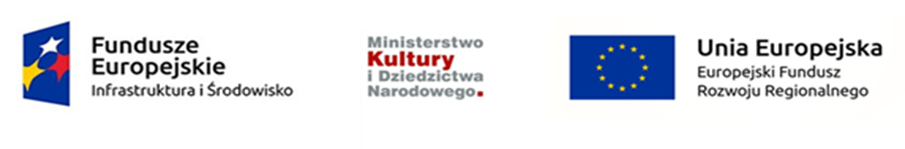 Załącznik nr 3 – formularz cenowo – przedmiotowy                                                      FORMULARZ CENOWO - PRZEDMIOTOWYI. SPECYFIKACJA TECHNICZNA SPRZĘTU I INNE WYMAGANIAZakup urządzeń medycznych dla Działu Konserwacji Muzeum Narodowego w Szczecinie realizowany w ramach Projektu współfinansowanego  Programu Operacyjnego Infrastruktura i Środowisko na lata 2014-2020 pn. „ Konserwatorskie Niebo – zakup wyposażenia dla Pracowni Działu Konserwacji Muzeum Narodowego w Szczecinie”Wykonawca wypełnia wszystkie  pola kolumny „ Potwierdzenie zgodności parametrów” poprzez określenie parametrów lub wpis TAK / NIE (potwierdza lub nie potwierdza zgodność parametrów /opisu oferowanego urządzenia z określonymi wymaganiami w Specyfikacji).Na końcu każdej specyfikacji Wykonawca  określa jaki model oferuje ( oferowany model: pełna nazwa, typ, marka). Określenie modelu jest obowiązkowe.   miejscowość i data	 	                                             podpis  osoby/osób uprawnionej ……………………………….                                                                do reprezentowania Wykonawcy                                                                                                 ………………………………………………………… FORMULARZ CENOWYUwaga! Formularz cenowy Wykonawca sporządza we własnym zakresie, w formie indywidualnej kalkulacji, wyszczególniając w nim wszystkie wymagane elementy przedmiotu zamówienia wyspecyfikowane w części I niniejszego załącznika pn. Specyfikacja techniczna sprzętu, z podziałem na poszczególne pozycje asortymentowe. W cenach poszczególnych pozycji należy uwzględnić wszystkie pozostałe koszty wykonawcy takie jak np. transport, załadunek, montaż, instalacja, itp., w taki sposób aby suma wszystkich wartości brutto była równa z ceną brutto oferty.** Tak obliczoną cenę należy przenieść  do Formularza ofertowego -  załącznik nr 2 do SIWZ   miejscowość i data	 	                                             podpis  osoby/osób uprawnionej ……………………………….                                                                do reprezentowania Wykonawcy                                                                                                 …………………………………………………………..Załącznik nr 4 – oświadczenie o spełnieniu warunków udziału w postepowaniu OŚWIADCZENIE WYKONAWCY O SPEŁNIENIU WARUNKÓW UDZIAŁU WPOSTĘPOWANIUskładane na podstawie art. 25a ust. 1 ustawy z dnia 29 stycznia 2004 r.  Prawo zamówień publicznych dotyczące spełniania warunków udziału w postępowaniuNa potrzeby postepowania o udzielenie zamówienia publicznego na: Zakup urządzeń medycznych dla Działu Konserwacji Muzeum Narodowego w Szczecinie realizowany w ramach Projektu współfinansowanego  Programu Operacyjnego Infrastruktura i Środowisko na lata 2014-2020 pn. „ Konserwatorskie Niebo – zakup wyposażenia dla Pracowni Działu Konserwacji Muzeum Narodowego w Szczecinie”, oświadczam co następuje:Ja niżej podpisany działając w imieniu i na rzecz:…………………………………………………………………………………………………………………………………………………………………………………………………………………………………………………………………………………………………………………………………….(nazwa i adres Wykonawcy NIP/PESEL, KRS/CEiDG)Oświadczam, że spełniam warunki udziału w postępowaniu określone przez Zamawiającego w Dziale VI. WARUNKI UDZIAŁU W POSTEPOWANIU Ogłoszenia o zamówieniu, znak postepowania: AZ.2710.5.2019.MSOświadczam, że wszystkie informacje podane w oświadczeniu są aktualne i zgodne z prawdą oraz zostały przedstawione z pełną świadomością konsekwencji wprowadzenia zamawiającego w błąd przy przedstawianiu informacji.………………………. dnia ………… r.    				           …………………………….. (miejscowość)                            					          (podpis Wykonawcy)Załącznik nr 5– oświadczenie o braku podstaw wykluczeniaWykonawca:………………………………………………………………………………(pełna nazwa/firma, adres, w zależności od podmiotu: NIP/PESEL, KRS/CEiDG)reprezentowany przez:………………………………………………………………………………(imię, nazwisko, stanowisko/podstawa do reprezentacji)Oświadczenie wykonawcy składane na podstawie art. 25a ust. 1 ustawy z dnia 29 stycznia 2004 r.  Prawo zamówień publicznych (dalej jako: ustawa Pzp), DOTYCZĄCE PRZESŁANEK WYKLUCZENIA Z POSTĘPOWANIANa potrzeby postępowania o udzielenie zamówienia publicznego 
pn. ………………………………………………………………….…………. (nazwa postępowania), prowadzonego przez ………………….………. (oznaczenie zamawiającego), oświadczam, co następuje:OŚWIADCZENIA DOTYCZĄCE WYKONAWCY:Oświadczam, że nie podlegam wykluczeniu z postępowania na podstawie 
art. 24 ust 1 pkt 12-23 ustawy Pzp.[UWAGA: zastosować tylko wtedy, gdy zamawiający przewidział wykluczenie wykonawcy z postępowania na podstawie ww. przepisu]Oświadczam, że nie podlegam wykluczeniu z postępowania na podstawie 
art. 24 ust. 5 pkt 1) i 8) ustawy Pzp  .…………….……. (miejscowość), dnia ………….……. r. 							…………………………………………(podpis)Oświadczam, że zachodzą w stosunku do mnie podstawy wykluczenia z postępowania na podstawie art. …………. ustawy Pzp (podać mającą zastosowanie podstawę wykluczenia spośród wymienionych w art. 24 ust. 1 pkt 13-14, 16-20 lub art. 24 ust. 5 ustawy Pzp). Jednocześnie oświadczam, że w związku z ww. okolicznością, na podstawie art. 24 ust. 8 ustawy Pzp podjąłem następujące środki naprawcze: ………………………………………………………………………………………………………………..…………………………………………………………………………………………..…………………...........…………………………………………………………………………………………………………………………………………………………………………………………………………………………………………………………….……. (miejscowość), dnia …………………. r. 							…………………………………………(podpis)OŚWIADCZENIE DOTYCZĄCE PODMIOTU, NA KTÓREGO ZASOBY POWOŁUJE SIĘ WYKONAWCA:Oświadczam, że w stosunku do następującego/ych podmiotu/tów, na którego/ych zasoby powołuję się w niniejszym postępowaniu, tj.: …………………………………………………………… (podać pełną nazwę/firmę, adres, a także w zależności od podmiotu: NIP/PESEL, KRS/CEiDG) nie zachodzą podstawy wykluczenia z postępowania o udzielenie zamówienia.…………….……. (miejscowość), dnia …………………. r. 							…………………………………………(podpis)[UWAGA: zastosować tylko wtedy, gdy zamawiający przewidział możliwość, o której mowa w art. 25a ust. 5 pkt 2 ustawy Pzp]OŚWIADCZENIE DOTYCZĄCE PODWYKONAWCY NIEBĘDĄCEGO PODMIOTEM, NA KTÓREGO ZASOBY POWOŁUJE SIĘ WYKONAWCA:Oświadczam, że w stosunku do następującego/ych podmiotu/tów, będącego/ych podwykonawcą/ami: ……………………………………………………………………..….…… (podać pełną nazwę/firmę, adres, a także w zależności od podmiotu: NIP/PESEL, KRS/CEiDG), nie zachodzą podstawy wykluczenia z postępowania o udzielenie zamówienia.…………….……. (miejscowość), dnia …………………. r. 							…………………………………………(podpis)OŚWIADCZENIE DOTYCZĄCE PODANYCH INFORMACJI:Oświadczam, że wszystkie informacje podane w powyższych oświadczeniach są aktualne 
i zgodne z prawdą oraz zostały przedstawione z pełną świadomością konsekwencji wprowadzenia zamawiającego w błąd przy przedstawianiu informacji.…………….……. (miejscowość), dnia …………………. r. 							…………………………………………(podpis)Załącznik nr 6 -  Informacja Wykonawcy o przynależności do grupy kapitałowejInformacja WykonawcyPrzystępując do udziału w postępowaniu o zamówienie publiczne na: Zakup urządzeń medycznych dla Działu Konserwacji Muzeum Narodowego w Szczecinie realizowany w ramach Projektu współfinansowanego  Programu Operacyjnego Infrastruktura i Środowisko na lata 2014-2020 pn. „ Konserwatorskie Niebo – zakup wyposażenia dla Pracowni Działu Konserwacji Muzeum Narodowego w Szczecinie” informuję, że należę/ nie należę*do grupy kapitałowej w rozumieniu ustawy z dnia 16 lutego 2007 r. o ochronie konkurencji i konsumentów (Dz. U. z 2015 r. poz. 184, 1618 i 1634 ze zm.), o której mowa w art. 24 ust. 1 pkt. 23 ustawy pzp, Wobec tego, że w niniejszym postępowaniu składa ofertę inny Wykonawca należący do grupy kapitałowej, do której należy  Wykonawca składający niniejszą ofertę, poniżej wyjaśniam, że istniejące między nami powiązania nie prowadzą do zakłócenia konkurencji w postępowaniu o udzielenie zamówienia:miejscowość i data	 			                 podpis  osoby/osób uprawnionej do                                                                                                             reprezentowania WykonawcyUwaga! W przypadku gdy Wykonawca należy do grupy kapitałowej wraz z informacją zobowiązany jest złożyć listę podmiotów należących do tej samej grupy kapitałowej. * niepotrzebne skreślićZałącznik nr 7 – Wykaz zrealizowanych zamówień WYKAZ ZREALIZOWANYCH ZAMÓWIEŃW odpowiedzi na ogłoszenie o przetargu nieograniczonym na: Zakup urządzeń medycznych dla Działu Konserwacji Muzeum Narodowego w Szczecinie realizowany w ramach Projektu współfinansowanego  Programu Operacyjnego Infrastruktura i Środowisko na lata 2014-2020 pn. „ Konserwatorskie Niebo – zakup wyposażenia dla Pracowni Działu Konserwacji Muzeum Narodowego w Szczecinie” prowadzonego przez Muzeum Narodowe w Szczecinie, oświadczam co następuje:ja/ my niżej podpisany/podpisani …………………………………………………………………………………………………………………………………………………………………………działając w imieniu ………………………………………………………………………………………………………………………………………………………………………… oświadczam/y że ww. Wykonawca posiada następujące doświadczenie zawodowe: Wykonawca musi wykazać się doświadczeniem, polegającym na tym, że w okresie ostatnich 3 lat przed upływem terminu składania ofert, a jeżeli okres prowadzenia działalności jest krótszy - w tym okresie, wykonał przynajmniej 1 zamówienie polegające na dostawie urządzeń medycznych o wartości nie mniejszej niż 45 000 zł brutto.UWAGA!!! Na wezwanie Zamawiającego na potwierdzenie okoliczności, o których mowa w art.25 ust.1 pkt 1 ustawy w celu potwierdzenia spełniania przez wykonawcę warunków udziału w postepowaniu dotyczących zdolności technicznej lub zawodowej zamawiający będzie żądał od Wykonawcy złożenia wraz z wykazem dowodów potwierdzających, że wskazane dostawy zostały wykonane lub są wykonywane należycie.miejscowość i data	 			                 podpis  osoby/osób uprawnionej do …………………………….                                                                           reprezentowania Wykonawcy                                                                                                               ……………………………………………Załącznik nr 8 – wzór umowy Umowa nr ………………..Zawarta w dniu ............................ pomiędzy:Muzeum Narodowym w Szczecinie z siedzibą przy ul. Staromłyńskiej 27 w Szczecinie, wpisanym do rejestru Instytucji Kultury Województwa Zachodniopomorskiego pod nr 2/99, dla której organizatorem jest Samorząd Województwa Zachodniopomorskiego oraz Minister Kultury i Dziedzictwa Narodowego,NIP  851-00-13-721, REGON  000276860 zwanym dalej Zamawiającym i reprezentowanym przez :p. Lecha Karwowskiego  –  Dyrektora Muzeumza kontrasygnatą głównej księgowej-a …………………………………………, z siedzibą ……………………………………………, wpisaną do Rejestru ……………………………………………., pod numerem KRS: ………………………………, NIP……………………………………, REGON……………………………  zwanym dalej Wykonawcą reprezentowanym  przez :p. ................. §1Podstawa prawnaUmowa niniejsza zawarta została zgodnie z przepisami ustawy z dnia 29 stycznia 2004 r. – Prawo zamówień publicznych ( Dz.U. z 2018 r poz. 1986 z późn.zm.) w wyniku przeprowadzenia postępowania w trybie przetargu nieograniczonego z zachowaniem zasad określonych ww. ustawą.§2Przedmiot umowyPrzedmiotem niniejszej umowy jest realizacja przez Wykonawcę zamówienia polegającego na dostawie urządzeń medycznych dla Działu Konserwacji Muzeum Narodowego w Szczecinie, realizowanego w ramach Projektu współfinansowanego  ze środków finansowych Programu Operacyjnego Infrastruktura i Środowisko na lata 2014-2020  pn. „ Konserwatorskie Niebo – zakup wyposażenia dla Pracowni Działu Konserwacji Muzeum Narodowego w Szczecinie.Szczegółowy opis przedmiotu zamówienia zawiera Specyfikacja istotnych warunków  zamówienia wraz z załącznikiem nr 1 Opisem przedmiotu zamówienia – załącznik nr 1 do umowy,  oferta wykonawcy –załącznik nr 2 do umowy Wykonawca gwarantuje, iż przedmiot umowy jest wolny od wad fizycznych i prawnych.§3Obowiązki WykonawcyWykonawca dostarczy do Działu Konserwacji Muzeum Narodowego w Szczecinie, fabrycznie nowe, kompletne i gotowe do pracy urządzenia zgodne z wymienionym na załączonym do oferty formularzu cenowo – przedmiotowym,W ramach dostawy Wykonawca zapewni transport, załadunek, rozładunek, wniesienie, montaż, ustawienie w miejscu wskazanym przez Zamawiającego, podłączenie oraz uruchomienie zgodnie z wymaganiami określonymi w Specyfikacji Istotnych Warunków Zamówienia oraz formularzu cenowo przedmiotowym,Przed przystąpieniem do odbioru końcowego Wykonawca przekaże Zamawiającemu, instrukcję obsługi w języku polskim, dokumenty potwierdzające udzielenie gwarancji, certyfikaty CE, oraz inne dokumenty zgodnie z wymaganiami SIWZ,Wykonawca przeszkoli użytkowników pod względem obsługi mikroskopu jezdnego operacyjnego w terminie 7 dni od dnia dostawy.Wykonawca zachowa należyta staranność we wszystkich czynnościach w/w. § 4Termin wykonania 1)	Cały przedmiot zamówienia winien być zrealizowany w terminie 12 tygodni od dnia podpisania umowy.                                                                             § 5                                                                          Odbiór1)	Wykonawca zobowiązany jest w terminie co najmniej 3 dni roboczych przed planowaną datą dostawy urządzeń medycznych do zawiadomienia i uzgodnienia z Zamawiającym dokładnej godziny oraz miejsca przekazania przedmiotu umowy.2)	 Wykonawca po wykonaniu czynności określonych w § 3 ust. 1) - 5)  zgłosi Zamawiającemu gotowość do przystąpienia do odbioru urządzeń. Zgłoszenie uznaje się za nieskuteczne w przypadku niedopełnienia którejkolwiek z ww. czynności.3)	Zamawiający przeprowadzi odbiór zamówienia potwierdzony protokołem odbioru stwierdzającym realizację przez Wykonawcę wszystkich czynności opisanych w § 3.  6)	Protokół odbioru przedmiotu umowy będzie sporządzony przez upoważnionych przedstawicieli stron umowy.7)	Osobą upoważnioną do reprezentowania Zamawiającego w sprawach związanych z realizacją  niniejszej umowy, w tym do podpisania protokołu odbioru jest:	 P. Przemysław Manna tel. 797 705 292, e-mail: p.manna@muzeum.szczecin.pl;8)	Osobą upoważnioną do reprezentowania Wykonawcy w sprawach związanych z realizacją niniejszej umowy jest:	……………………………………………………………………………………………………………………………………………………….  9)	Zamówienie winno być zrealizowane w dni robocze tj. od poniedziałku do piątku w godzinach od 7.30 do 14.00.§ 6Wynagrodzenie Wysokość wynagrodzenia przysługującego Wykonawcy za wykonanie przedmiotu umowy ustalona została na podstawie oferty Wykonawcy.Wynagrodzenie ryczałtowe za prawidłowo wykonany przedmiot umowy ustala się na  kwotę brutto:……………….…………...zł, słownie: ……………………………………………………………………………………,Kwota wskazana w ust 2) obejmuje wszystkie czynności konieczne do wykonania przedmiotu umowy. Wynagrodzenie płatne jest jednorazowo po wykonaniu całości przedmiotu umowy. Wynagrodzenie płatne będzie na numer konta Wykonawcy
w terminie 30 dni od dnia doręczenia prawidłowo wystawionej faktury wraz z potwierdzającym wykonanie zamówienia protokołem odbioru końcowego oraz dowodami zapłaty podwykonawcom.Wynagrodzenie Wykonawcy za wykonanie przedmiotu umowy nie podlega waloryzacji.Dniem zapłaty jest dzień obciążenia rachunku Zamawiającego.Zamawiający nie wyraża zgody na przelew wierzytelności. Jedynym wierzycielem dla Zamawiającego będzie Wykonawca wybrany w wyniku zakończonego postępowania przetargowego.Wykonawca wyraża zgodę na potrącenie z wynagrodzenia wszystkich roszczeń Zamawiającego mogących wyniknąć z niniejszej Umowy.§ 7Warunki gwarancji Wykonawca oświadcza, że udziela na przedmiot zamówienia gwarancji oraz rękojmi za wady na okres ……………….miesięcy.Okres gwarancji oraz rękojmi za wady rozpoczyna się z dniem podpisania protokołu odbioru końcowego. Udzielona gwarancja nie wyłącza, nie ogranicza ani nie zawiesza uprawnień Zamawiającego wynikających z niezgodności dostarczonych urządzeń medycznych z umową.W ramach udzielonej gwarancji Zamawiający ma prawo żądać dokonania bezpłatnej naprawy lub wymiany rzeczy na nową. W obu przypadkach Wykonawca zobowiązany jest również do wykonania na swój koszt takich czynności jak opakowanie, transport uwzględniający odbiór z siedziby Zamawiającego, załadunek, rozładunek itp.Zgłoszenie wady przez Zamawiającego ma formę pisemną i kierowane jest w formie elektronicznej na adres e-mail:…………………………………………………………………………………………………………………………………,lub faksem na nr:………………………………………………………………………………………………………………………………… .Wykonawca obowiązany jest przystąpić do usunięcia zgłoszonej przez Zamawiającego wady najpóźniej w ciągu 3 dni kalendarzowych od daty otrzymania zawiadomienia od Zamawiającego. Wady Przedmiotu Umowy będą usuwane przez Wykonawcę w ciągu 7 dni kalendarzowych od daty zgłoszenia wady. Termin ten w szczególnych przypadkach może ulec wydłużeniu, jeżeli Wykonawca uzgodni to (pisemnie – w tym również w drodze elektronicznej ) z Zamawiającym.W przypadku, gdy Wykonawca nie dokona naprawy lub wymiany wadliwego Przedmiotu Umowy, w terminie określonym w ust. 7,  Zamawiający ma prawo dokonać naprawy lub zakupu nowego urządzenia (o takich samych parametrach) na koszt i ryzyko Wykonawcy.Zamawiającemu przysługuje prawo do wymiany wadliwej części Przedmiotu Umowy na wolną od wad na koszt Wykonawcy po wykonaniu 2 napraw gwarancyjnych, o ile nadal występują wady uniemożliwiające eksploatację  określonej części Przedmiotu Umowy. Żądanie wymiany należy zgłosić na piśmie wg zasad określonych w ust 6. Jeżeli w wykonaniu obowiązku gwarancji następuje wymiana rzeczy wadliwej na rzecz wolną od wad, albo została dokonana istotna naprawa wadliwej rzeczy, termin gwarancji biegnie na nowo, licząc od dnia dostarczenia rzeczy wolnej od wad lub od dnia zwrotu rzeczy naprawionej. W przypadku wymiany części rzeczy, zasady te stosuje się odpowiednio.Usunięcie zgłoszonej wady Wykonawca zgłasza pisemnie, podając przyczynę wystąpienia wady oraz opisując sposób jej usunięcia. Zamawiający potwierdza usunięcie wady – przy czym uprawniony jest do zażądania aby Wykonawca osobiście zademonstrował, iż naprawiony sprzęt działa prawidłowo. Brak potwierdzenia usunięcia zgłoszonej wady ze strony Zamawiającego w ciągu siedmiu dni od zwrotu naprawionej rzeczy jest równoznaczny z jego pozytywnym odbiorem z naprawy.§ 8Kary umowneZa niewykonywanie lub nienależyte wykonywanie przedmiotu umowy strony ponoszą odpowiedzialność w formie kar umownych. Zamawiający ma prawo naliczyć Wykonawcy karę umowną:Za niedotrzymanie terminu wykonania całego przedmiotu umowy w wysokości 0,1% wartości wynagrodzenia brutto, za każdy dzień zwłoki,Za nieprzeprowadzenie szkolenia z obsługi kolposkopu - mikroskopu operacyjnego w wysokości 0,02% wartości wynagrodzenia brutto, za każdy dzień zwłoki, za niedotrzymanie terminów usunięcia wad w okresie gwarancji i rękojmi w wysokości 0,1 % wartości brutto urządzenia, który podlega naprawie (zgodnie z wartościami określonymi na załączonym do oferty wykonawcy wypełnionym formularzu cenowo – przedmiotowym), za każdy dzień zwłoki,za niedotrzymanie terminów usunięcia wad przy odbiorze w wysokości 0,02% wynagrodzenia brutto za każdy dzień zwłoki, z tytułu odstąpienia od umowy z przyczyn leżących po stronie Wykonawcy w wysokości 20% wynagrodzenia brutto należnego za realizację tej części umowy, od której wykonania odstąpiono.2)	Jeżeli kara umowna nie pokryje poniesionej przez Zamawiającego szkody, może on dochodzić odszkodowania uzupełniającego na zasadach ogólnych.3)	Wykonawca oświadcza, że wyraża zgodę na potrącanie naliczonych kar, z przysługującego mu wynagrodzenia lub zabezpieczenia należytego wykonania umowy, bez konieczności wcześniejszego wzywania go do zapłaty.4)	Zamawiający oświadcza, że wystawi Wykonawcy notę obciążeniową zawierającą szczegółowe naliczenie kwot w przypadku sytuacji, o których mowa w niniejszym paragrafie. § 9Zabezpieczenie należytego wykonania W celu zabezpieczenia ewentualnych roszczeń Zamawiającego wynikających z niewykonania lub nienależytego wykonania umowy, Wykonawca wniósł zabezpieczenie należytego wykonania w wysokości 10 % wynagrodzenia brutto tj. na kwotę ……………….. zł (słownie: …………………………………………………………….).Zabezpieczenie zostało wniesione w formie: ……………………………………..Wykonawca zobowiązuje się do utrzymania zabezpieczenia przez cały okres obowiązywania umowy tj. od dnia podpisania umowy do upływu terminu gwarancji plus 15 dni. W przypadku, gdy termin wykonania przedmiotu umowy ulegnie przesunięciu, Wykonawca zobowiązany jest na co najmniej 14 dni przed upływem ważności zabezpieczenia przedłużyć jego ważność lub wnieść nowe zabezpieczenie na przedłużony okres realizacji umowy + gwarancji.Jeżeli Wykonawca nie przedłuży zabezpieczenia zgodnie z ust. 4 to Zamawiający będzie uprawniony do zatrzymania należnego Wykonawcy wynagrodzenia równego kwocie zabezpieczenia na pokrycie ewentualnych roszczeń z tytułu niewykonania lub nienależytego wykonania zobowiązania. Zabezpieczenie zostanie zwrócone Wykonawcy w następujący sposób: 70% kwoty zabezpieczenia w terminie 30 dni od dnia wykonania zamówienia  i uznania przez Zamawiającego wszystkich dostaw za należycie wykonane w  protokole odbioru. 30% kwoty zabezpieczenia w terminie 15 dni od dnia upływu gwarancji.	7)	Zabezpieczenie należytego wykonania umowy służy pokryciu roszczeń z tytułu niewykonania lub nienależytego wykonania przedmiotu umowy, w tym roszczeń z tytułu rękojmi za wady oraz gwarancji.§ 10Odstąpienie od umowyZamawiający może odstąpić od umowy w razie wystąpienia istotnej zmiany okoliczności powodującej, że wykonanie umowy nie leży w interesie publicznym.Zamawiający zastrzega sobie prawo odstąpienia od umowy w każdym czasie w przypadku stwierdzenia nienależytego wykonania postanowień umownych przez Wykonawcę, lub występowania okoliczności uzasadniających naliczanie kar umownych. Odstąpienie od umowy w przypadku określonym w ust. 1) oraz ust. 2) nastąpi jeżeli Wykonawca nie dotrzyma swojego zobowiązania pomimo uprzedniego wezwaniu wraz z informacją o skutku nie dotrzymania zobowiązania w terminie wyznaczonym przez Zamawiającego.Odstąpienie od umowy powinno nastąpić w ciągu 90 dni od dnia powzięcia wiadomości o okoliczności stanowiącej podstawę odstąpienia. W przypadku odstąpienia od umowy, o jakim mowa w ust. 1 Wykonawca może żądać wynagrodzenia jedynie za część umowy wykonaną do daty odstąpienia.§ 11Zmiana umowyZmiana postanowień umowy może nastąpić wyłącznie za zgodą obu Stron oraz w przypadkach określonych w pkt 2, wyrażoną w formie pisemnego aneksu-pod rygorem nieważności.Zmiany umowy mogą zostać dokonane w następujących okolicznościach i w następującym  zakresie: 	a)	Zmian ogólnie obowiązujących przepisów prawa powszechnego i/lub miejscowego oraz wymogów dotyczących zamawiającego bezpośrednio odnoszących się do praw i obowiązków stron umowy; zmiany umowy z tego tytułu dokonane mogą być tylko w zakresie niezbędnym do stosowania zapisów umowy do wprowadzonych przepisów,b)	Zmian w terminie realizacji przedmiotu umowy, jeżeli ulegnie on  przesunięciu  o  czas  występowania przeszkód o obiektywnym, nadzwyczajnym i niemożliwym do przewidzenia charakterze, w szczególności  takim jak niedobory rynkowe, przedłużający się czas dostawy u producenta, itp.c)	Zmian w terminie realizacji przedmiotu umowy, z przyczyn leżących po stronie Zamawiającego, w szczególności wstrzymania terminu dostawy d)	Zmian w zakresie poszczególnych elementów zamówienia, jeżeli w okresie realizacji zamówienia, na rynku pojawi się nowy produkt o parametrach lepszych od zaoferowanego elementu, a zmiana taka zostanie uzgodniona z Zamawiającym i nie wpłynie ona na wartość zamówienia. W takim przypadku ulec może również zmianie termin dostawy.e)	aktualizacji rozwiązań ze względu na postęp techniczny lub technologiczny (np. wycofanie z obrotu urządzeń lub podzespołów), zmiana nie może spowodować podwyższenia ceny oraz obniżenia parametrów technicznych, jakościowych i innych wynikających z oferty. W takim przypadku ulec może również zmianie termin dostawy.f)	Rezygnacji z części zamówienia w przypadku, gdy uzyskanie określonego elementu nie leży już w interesie Zamawiającego. W takim przypadku wynagrodzenie wykonawcy zostanie odpowiednio pomniejszone o wartość  tego elementu.	   g)	zmiany związane ze zmianami prawa dotyczącego ochrony danych osobowych	3)	Ustała się, iż nie stanowi zmiany umowy w rozumieniu art. 144 ustawy:zmiana nr rachunku bankowego Wykonawcy,zmiana osób wyznaczonych do nadzoru nad realizacją umowy,zmiana danych teleadresowych,Zaistnienie okoliczności, o których mowa w niniejszym punkcie wymaga jedynie niezwłocznego pisemnego zawiadomienia drugiej strony.§ 12PodwykonawcyZlecenie wykonania części umowy podwykonawcom nie zmienia zobowiązań Wykonawcy wobec Zamawiającego za wykonanie tej części umowy. Wykonawca jest odpowiedzialny za działania, uchybienia i zaniedbania podwykonawców i ich pracowników w takim samym stopniu, jakby to były działania, uchybienia lub zaniedbania własne.§ 13UbezpieczenieWykonawca jest zobowiązany do utrzymania ciągłości ubezpieczenia przez cały okres trwania   umowy na sumę gwarancyjną odpowiadającą wysokości wynagrodzenia. Jeżeli w okresie wykonywania Przedmiotu zamówienia Ubezpieczenie straci swoją ważność Wykonawca natychmiast uzyska nowe Ubezpieczenie i przedłoży je do Zamawiającego. Na każde wezwanie Zamawiającego, Wykonawca zobowiązany jest niezwłocznie przedłożyć dowody utrzymywania ubezpieczenia, w tym dowody opłacania składek. Niewykonanie obowiązku, o którym mowa w zdaniu poprzednim stanowi podstawę do powstrzymania się przez Zamawiającego od spełnienia świadczeń wynikających z umowy. Okoliczność powyższa nie  będzie stanowiła zwłoki Zamawiającego. Nie wywiązanie się z powyższych obowiązków upoważnia Zamawiającego do ubezpieczenia Wykonawcy na jego koszt. Koszty, które Zamawiający poniesie celem ubezpieczenia Wykonawcy, Zamawiający będzie mógł potrącić z wynagrodzeń należnych Wykonawcy, a jeżeli nie będzie to możliwe roszczenie o zwrot kosztów ubezpieczenia Wykonawcy Zamawiający zaspokoi z zabezpieczenia należytego wykonania umowy. Jeżeli zwrot kosztów ubezpieczenia z zabezpieczenia należytego wykonania umowy nie będzie możliwy, to Wykonawca zwróci te koszty Zamawiającemu w terminie 7 dni od wystąpienia z żądaniem zapłaty.   § 14                                                                 Ochrona danych osobowych1) 	Realizacja umowy wymaga gromadzenia danych osobowych (informacji i danych objętych wymianą w związku z niniejszą Umową, które są powiązane z jakąkolwiek zidentyfikowaną lub możliwą do zidentyfikowania osobą fizyczną lub, w zakresie sprzeczności z obowiązującymi przepisami prawa, które podlegają obowiązującym przepisom o ochronie danych osobowych). Zakres danych osobowych obejmuje dane osobowe niezbędne do realizacji przedmiotu umowy, w szczególności mogących dotyczyć pracowników stron umowy, oraz innych osób fizycznych, których dane osobowe są konieczne do realizacji przedmiotu Umowy. Dane osobowe mogą obejmować: imię i nazwisko, służbowy adres email, nr telefonu służbowego, stanowisko pracy, informacje o posiadanych uprawnieniach i szkoleniach.2) 	Obydwie strony będą przestrzegać obowiązujących przepisów o ochronie danych osobowych dotyczących danych osobowych przetwarzanych w związku z działalnością na mocy niniejszej Umowy. Strony podejmą wszelkie uzasadnione z handlowego punktu widzenia i prawne kroki w celu ochrony danych osobowych przed niepożądanym ujawnieniem.3) 	Jeśli obydwie strony przekazują dane osobowe, zapewnią, że są do tego uprawnione. Strona przekazująca dane osobowe zawiadomi osoby, których dane osobowe dostarczył, o takim przekazaniu przed ich dostarczeniem odbiorcy.4)	 Obydwie strony mogą udostępniać dane osobowe swoim dostawcom usług, ale wyłącznie zgodnie z obowiązującymi przepisami o ochronie danych osobowych oraz z odpowiednimi wdrożonymi zabezpieczeniami.5) 	W zakresie, w jakim obydwie strony przetwarzają dane osobowe w ramach niniejszej umowy, są uprawnione do przechowywania danych osobowych na czas obowiązywania niniejszej umowy oraz w okresie późniejszym, zgodnie z wymaganiami umowy, w celu ochrony praw obu stron lub spełnienia wymogów prawa i sprawozdawczości. W zakresie, w jakim strona przetwarza dane osobowe do celów odrębnych i niezależnych od niniejszej Umowy, występuje w charakterze administratora danych i przejmuje obowiązki prawne administratora danych, w tym w zakresie określenia odpowiedniego okresu przechowywania danych.6) 	Jeśli dane osobowe są związane z incydentem naruszenia ochrony danych (wszelkimi okolicznościami obejmującymi rzeczywistą lub uzasadnioną możliwość uzyskania dostępu do danych osobowych przez osoby nieupoważnione, wejścia przez nie w posiadanie takich danych, ich utratę lub zniszczenie), strona, w której systemie dane były przechowywane, ponosi odpowiedzialność za wszelkie powiadomienia i związane z tym koszty. O ile nie jest to sprzeczne z przepisami prawa lub zakazane przez właściwy dla jednej ze stron organ regulacyjny, strona powiadamiająca dołoży racjonalnie uzasadnionych starań w celu dokonania uzgodnień z drugą stroną, by umożliwić jej wpływ na treść powiadomienia przed jego sporządzeniem.7) 	Jeśli podczas wykonywania zobowiązań wynikających z niniejszej umowy jedna ze stron uzyska informacje o: (i) skardze lub zarzucie wskazujących na naruszenie obowiązujących przepisów o ochronie danych osobowych; (ii) wniosku co najmniej jednej osoby ubiegającej się o dostęp do danych osobowych, wprowadzenie do nich poprawek lub ich usunięcie lub (iii) zapytaniu lub skardze co najmniej jednej osoby w związku z przetwarzaniem danych osobowych, wówczas ta strona podejmie wszelkie uzasadnione starania w celu niezwłocznego powiadomienia drugiej ze stron o wyżej wskazanych okolicznościach, z wyjątkiem przypadków, w których jest to niedopuszczalne na mocy prawa, zakazane przez organy ścigania lub przez właściwy organ regulacyjny. Strony zapewnią sobie wzajemne, uzasadnione z handlowego punktu widzenia wsparcie w zakresie weryfikacji powyższych informacji, określania istotnych informacji, przygotowywania odpowiedzi, wdrażania działań naprawczych i/lub współpracy w prowadzeniu wszelkich roszczeń oraz postępowań sądowych lub regulacyjnych i obrony przed takimi roszczeniami oraz postępowaniami.8) 	W sprawach nieuregulowanych w niniejszym punkcie, mają zastosowanie odpowiednie przepisy rozporządzenia Parlamentu Europejskiego i Rady (UE) 2016/679 z dnia 27 kwietnia 2016 r. w sprawie ochrony osób fizycznych w związku z przetwarzaniem danych osobowych i w sprawie swobodnego przepływu takich danych oraz uchylenia dyrektywy 95/46/WE (ogólne rozporządzenie o ochronie danych) oraz Ustawy z dnia 10 maja 2018 r. o ochronie danych osobowych.§ 15Postanowienia końcoweZamawiający i Wykonawca podejmą starania w celu polubownego rozstrzygnięcia wszelkich sporów powstałych między nimi, a wynikających z umowy lub pozostających w pośrednim bądź bezpośrednim związku z umową, na drodze bezpośrednich negocjacji.Jeśli Zamawiający i Wykonawca nie są w stanie polubownie rozstrzygnąć sporu,  każda ze Stron może poddać spór rozstrzygnięciu sądu powszechnego właściwego dla siedziby Zamawiającego.W sprawach nie uregulowanych niniejszą umową stosuje się przepisy kodeksu cywilnego oraz ustawy Prawo Zamówień Publicznych.Umowę sporządzono w 2 jednobrzmiących egzemplarzach, po jednym dla każdej ze stron.Załącznikami do umowy stanowiącymi jej integralną część są:Specyfikacja Istotnych Warunków Zamówienia,Oferta Wykonawcy.Wzór protokołu odbioru końcowegoZamawiający	 					Wykonawca………………………………………………………				………………………………………………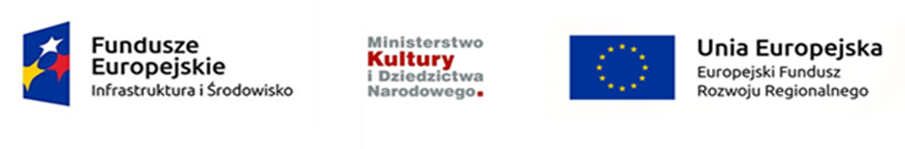 Załącznik nr 9 – Przykładowy wzór zobowiązania podmiotu trzeciegoZobowiązaniedo oddania do dyspozycji niezbędnych zasobówna potrzeby wykonania zamówieniaJa(/My) niżej podpisany(/ni) …………………………………………………….będąc                                                                         (imię i nazwisko składającego oświadczenie)Upoważnionym(/mi) do reprezentowania:…………………………………………………………………………………………………………………………..                                                                      (nazwa i adres podmiotu oddającego do dyspozycji zasoby)Oświadczam(y)Że wyżej wymieniony podmiot, stosownie do art.22a ustawy z dnia 29 stycznia 2004 r. – Prawo zamówień publicznych (Dz. U. z 2018 r. poz.1986 z późn. zm.), odda wykonawcy:…………………………………………………………………………………………………………………………………………………………….                                               (nazwa i adres wykonawcy składającego ofertę)Do dyspozycji w trakcie realizacji zamówienia niezbędne zasoby¹………………………………………………………………………………………………………………………………………………………………………………………………………………………………………………………………………………………………………………………………………………………………………………………………………………………………………………………………………………………                                                            (zakres udostępnianych zasobów)Na potrzeby wykonania zamówienia:  Zakup urządzeń medycznych dla Działu Konserwacji Muzeum Narodowego w Szczecinie realizowany w ramach Projektu współfinansowanego  Programu Operacyjnego Infrastruktura i Środowisko na lata 2014-2020 pn. „ Konserwatorskie Niebo – zakup wyposażenia dla Pracowni Działu Konserwacji Muzeum Narodowego w Szczecinie”	Sposób wykorzystania ww. zasobów przez wykonawcę przy wykonywaniu zamówienia²	………………………………………………………………………………………………………………………………………………..	………………………………………………………………………………………………………………………………………………..	………………………………………………………………………………………………………………………………………………..	Charakter stosunku, jaki będzie łączył nas z wykonawcą³	…………………………………………………………………………………………………………………………………………………	…………………………………………………………………………………………………………………………………………………	…………………………………………………………………………………………………………………………………………………   …………………………………………...                                          ………………………………………………………………(miejsce i data złożenia oświadczenia)                         (pieczęć i podpis osoby uprawnionej do składania                                                                                              oświadczeń woli w imieniu podmiotu oddającego                                                                                              do dyspozycji zasoby)------------------------------------------------------------------------------------------------------------------------------------1. Zakres udostępnianych zasobów niezbędnych do potwierdzenia spełnienia warunku:	•	zdolności techniczne i zawodowe 	•	zdolności finansowe lub ekonomiczne2. np. podwykonawstwo, konsultacje, doradztwo. W sytuacji gdy przedmiotem udzielenia są zasoby nierozerwalnie związane z podmiotem ich udzielającym, niemożliwe do samodzielnego obrotu i dalszego udzielenia ich bez zaangażowania tego podmiotu w wykonanie zamówienia, taki dokument powinien zawierać wyraźne nawiązanie do uczestnictwa tego podmiotu w wykonaniu zamówienia.   3. np. umowa cywilno –prawna, umowa o współpracy.Zakup urządzeń medycznych dla Działu Konserwacji Muzeum Narodowego w Szczecinie realizowanego w ramach Projektu współfinansowanego  Programu Operacyjnego Infrastruktura i Środowisko na lata 2014-2020 pn. „ Konserwatorskie Niebo – zakup wyposażenia dla Pracowni Działu Konserwacji Muzeum Narodowego w Szczecinie”Specyfikacja nr 1Specyfikacja nr 1Kolposkop -  Mikroskop operacyjny  z torem wizyjnym i akcesoriami - 1 szt.Kolposkop -  Mikroskop operacyjny  z torem wizyjnym i akcesoriami - 1 szt.Właściwości:Opis parametrów:Przeznaczenie Precyzyjne prace konserwatorskie.Skład zestawuKolposkop – mikroskop operacyjny statyw – konstrukcja mobilnator wizyjny umożliwiający wykonywanie zdjęć  spod kolposkopu – mikroskopu operacyjnego.  Z uwagi na to, iż Zamawiający dysponuje już aparatem Canon EOS 80 D tor wizyjny musi być kompatybilny z tym urządzeniemsystem umożliwiający obserwowanie obrazu z mikroskopu na monitorze LCDmonitor LCD o wymiarach przekątnej min.  17” z możliwością montowania do statywu kolposkopu – mikroskopu operacyjnego lub możliwością przemieszczania na wózku ( w przypadku monitora przemieszczanego na wózku w skład zestawu powinien wchodzić wózek)Oświetlenie LEDFiltr do pracy z laseremzasilanieMikroskopZakres powiększeń min. 4-25x Wymagane powiększenia – min. 5 nastawień Śruba zmiany powiększenia z funkcją „click-stop”Korekcja  optyki kolposkopu - mikroskopu  operacyjnego planachromatyczna albo apochromatycznakorekcja dioptrii: w obu okularach min. (+/- 5)odległość między źrenicami: regulowana ręcznie w zakresie min. 55-75 mmgumki okularów: anatomiczne i elastyczne.tubus binokularowy, o zmiennym kącie nachyleniazewnętrzy tor wizyjny –do kamery  lub aparatu cyfrowego umożliwiający rejestrację obrazu.  Z uwagi na to, iż Zamawiający dysponuje już aparatem Canon EOS 80 D tor wizyjny musi być kompatybilny z tym urządzeniem Okulary umożliwiające osiągnięcie powiększeń 25xOptyka czołowaobiektyw o zmiennej ogniskowej  o zakresie min. 200-300mmStatywstojak –konstrukcja na kołach z hamulcami.kolumna: wysokość min. 1400 mm, ramię przegubowe, całkowita długość ramion poziomych (przedramię, ramię, głowica): nie mniej niż 1100 mm, zakres ruchu przedramienia: zakres rotacji 320ºOświetlacz światła odbitego oświetlacz  diodowy LED maksymalne natężenie światła nie mniej niż 50 000 lux i żywotności min. 50000h płynna regulacja natężenia bez zmiany temperatury barwowej Certyfikaty Certyfikat CESpecyfikacja nr 2Specyfikacja nr 2Skaler ultradźwiękowy – 3 szt.Skaler ultradźwiękowy – 3 szt.Właściwości:Opis parametrów:Przeznaczenie Urządzenie do oczyszczania obiektów metalowych oraz ceramicznych z brudu oraz nawarstwień mineralnych. Parametry Napięcie zasilania zasilacza: 100-230 V, 50/60 Hz, 1,2 ANapięcie zasilania urządzenia: 30 V, prąd stałyMoc wyjściowa w zakresie: 3 W do 20 WCzęstotliwość pracy (drgań końcówki): 28±3 kHzDruga końcówki w czasie pracy: ≤100 μmCiśnienie wody: ≤ 0.1 bar do 5 bar (0,01 MPa do 0,5 MPa)Tryb pracy: praca ciągłaKlasa urządzenia: urządzenie KLASY II, Typu BFOpis konstrukcjiStopień zabezpieczenia przed zanieczyszczeniem: urządzenie wykonane z materiału odpornego na zachlapanie  i zalanie (Klasa IPX 0), wyłącznik nożny wykonany z materiału odpornego na zachlapanie i zalanie (Klasa IPX 1),Wyposażenie dodatkoweKońcówki do skalera ultradźwiękowegowykonane ze specjalnego stopu metali do wielokrotnej sterylizacjipowlekane warstwą utwardzającą kompatybilne ze skaleremCertyfikaty Certyfikaty CESpecyfikacja nr 3Specyfikacja nr 3          Lampa polimeryzacyjna – 2 szt.          Lampa polimeryzacyjna – 2 szt.Właściwości:Opis parametrów:Przeznaczenie Utwardzanie żywic  światło utwardzalnych przeznaczonych do uzupełniania  ubytków ceramikiParametry Moc emitowanego światła 1000 mW/cm²Napięcie zasilania 230 V, 50 HzDługość fali emitowanego strumienia świetlnego 420-480 nm.Moc emitowana:pełna moc ok. 1000 mW/cm2
* miękki start od ok. 400 mW/cm2Waga ok. 140 - 150 gr.Opis konstrukcjiLampa bezprzewodowaProgramowanie czasu pracyMożliwość pracy na przewodzie z podłączonym zasilaczemCyfrowy wyświetlaczCertyfikaty Certyfikaty CE                                                      Specyfikacja nr 4                                                      Specyfikacja nr 4Mikrosilnik protetyczny – 2 szt.Mikrosilnik protetyczny – 2 szt.Właściwości:Opis parametrów:Przeznaczenie Wykonywanie uzupełnień oraz rekonstrukcji w obiektach zabytkowych (uzupełnienia ceramiki, ornamenty gipsowe na ramach, uzupełnienia  z żywic syntetycznych, uzupełnienie w obiektach metalowych); czyszczenie obiektów zabytkowychParametry Zasilanie 230 Vmoc min. 200Wregulacja prędkości obrotowej w zakresie min. 0 – 35000 możliwość pracy ze sterownikiem nożnym z regulacją obrotówmoment obrotowy min. 5  Ncmmaksymalna prędkość obrotowa min. 35000 obr./min.niski poziom hałasu i drgańWyposażenie dodatkoweProstnica:zamek typu twist-lockmaksymalna prędkość obrotowa do 35000 obr./min.do narzędzi z gładkim trzonkiem o średnicy 2.35mm  możliwość autoklawowaniaCertyfikaty Certyfikaty CESpecyfikacja nr 5Specyfikacja nr 5Lupy nagłowne – 6 szt.Lupy nagłowne – 6 szt.Właściwości:Opis parametrów:Przeznaczenie Prace precyzyjne przy obiektach zabytkowych, analiza stanu zachowania obiektówParametry Możliwość zmian powiększania w min. trzech nastawieniach Nastawienia powinny mieścić się w następujących zakresach:x1,5-2; x2,5-3; x 3,5-5,8Możliwość oglądania powiększonego obrazu obuocznie w min. dwóch nastawieniachOświetlenie LEDZasilanie oświetlenia: baterie lub akumulatoryMożliwość regulacji kierunku oświetlenia Opis konstrukcjiDwuokularowa lupa o stopniowanym powiększeniu. Powiększenie realizowane poprzez wymianę soczewek, lub poprze zmianę ogniskowejMocowana na głowie przy pomocy obręczy o regulowanej objętości Wyposażona  w oświetlenie LED.Certyfikaty Certyfikat CENazwa i adres podwykonawcyCzęść ( zakres) zamówienia(Wykonawca)                                                                          Specyfikacja nr 1Kolposkop - mikroskop operacyjny  z torem wizyjnym i akcesoriami - 1 szt.                                                                          Specyfikacja nr 1Kolposkop - mikroskop operacyjny  z torem wizyjnym i akcesoriami - 1 szt.                                                                          Specyfikacja nr 1Kolposkop - mikroskop operacyjny  z torem wizyjnym i akcesoriami - 1 szt.Właściwości:Opis parametrów:Potwierdzenie zgodności parametrówPrzeznaczenie Precyzyjne prace konserwatorskie.Skład zestawuKolposkop -mikroskop, operacyjny statyw – konstrukcja mobilnator wizyjny umożliwiający wykonywanie zdjęć  spod kolposkopu - mikroskopu operacyjnego. Z uwagi na to, iż Zamawiający dysponuje już aparatem Canon EOS 80 D tor wizyjny musi być kompatybilny z tym urządzeniemsystem umożliwiający obserwowanie obrazu z kolposkopu - mikroskopu  operacyjnego na monitorze LCDmonitor LCD o wymiarach przekątnej min.  17” z możliwością montowania do statywu kolposkopu - mikroskopu operacyjnego lub możliwością przemieszczania na wózku ( w przypadku monitora przemieszczanego na wózku w skład zestawu powinien wchodzić wózek)Oświetlenie LEDFiltr do pracy z laseremzasilanieMikroskopZakres powiększeń min. 4-25x Wymagane powiększenia – min. 5 nastawień Śruba zmiany powiększenia z funkcją „click-stop”Korekcja  optyki kolposkopu - mikroskopu operacyjnego planachromatyczna albo apochromatycznakorekcja dioptrii: w obu okularach min. (+/- 5)odległość między źrenicami: regulowana ręcznie w zakresie min. 55-75 mmgumki okularów: anatomiczne i elastyczne.tubus binokularowy, o zmiennym kącie nachyleniazewnętrzy tor wizyjny –do kamery  lub aparatu cyfrowego umożliwiający rejestrację obrazu.  Z uwagi na to, iż Zamawiający dysponuje już aparatem Canon EOS 80 D tor wizyjny musi być kompatybilny z tym urządzeniemOkulary umożliwiające osiągnięcie powiększeń 25xOptyka czołowaobiektyw o zmiennej ogniskowej  o zakresie min. 200-300mmStatywstojak –konstrukcja na kołach z hamulcami.kolumna: wysokość min. 1400 mm, ramię przegubowe, całkowita długość ramion poziomych (przedramię, ramię, głowica): nie mniej niż 1100 mm, zakres ruchu przedramienia: zakres rotacji 320ºOświetlacz światła odbitego oświetlacz  diodowy LED maksymalne natężenie światła nie mniej niż 50 000 lux i żywotności min. 50000h płynna regulacja natężenia bez zmiany temperatury barwowej Certyfikaty Certyfikat CEOferowany model (pełna nazwa,typ,markaOferowany model (pełna nazwa,typ,markaOferowany model (pełna nazwa,typ,marka                                                                         Specyfikacja nr 2Skaler ultradźwiękowy – 3 szt.                                                                         Specyfikacja nr 2Skaler ultradźwiękowy – 3 szt.                                                                         Specyfikacja nr 2Skaler ultradźwiękowy – 3 szt.Właściwości:Opis parametrów:Potwierdzenie zgodności parametrówPrzeznaczenie Urządzenie do oczyszczania obiektów metalowych oraz ceramicznych z brudu oraz nawarstwień mineralnych. Parametry Napięcie zasilania zasilacza: 100-230 V, 50/60 Hz, 1,2 ANapięcie zasilania urządzenia: 30 V, prąd stałyMoc wyjściowa w zakresie: 3 W do 20 WCzęstotliwość pracy (drgań końcówki): 28±3 kHzDruga końcówki w czasie pracy: ≤100 μmCiśnienie wody: ≤ 0.1 bar do 5 bar (0,01 MPa do 0,5 MPa)Tryb pracy: praca ciągłaKlasa urządzenia: urządzenie KLASY II, Typu BFOpis konstrukcjiStopień zabezpieczenia przed zanieczyszczeniem: urządzenie wykonane z materiału odpornego na zachlapanie  i zalanie (Klasa IPX 0), wyłącznik nożny wykonany z materiału odpornego na zachlapanie i zalanie (Klasa IPX 1),Wyposażenie dodatkoweKońcówki do skalera ultradźwiękowegowykonane ze specjalnego stopu metali do wielokrotnej sterylizacjipowlekane warstwą utwardzającą kompatybilne ze skaleremCertyfikaty Certyfikaty CE,Oferowany model (pełna nazwa,typ,marka:Oferowany model (pełna nazwa,typ,marka:Oferowany model (pełna nazwa,typ,marka:                                                                        Specyfikacja nr 3Lampa polimeryzacyjna – 2 szt.                                                                        Specyfikacja nr 3Lampa polimeryzacyjna – 2 szt.                                                                        Specyfikacja nr 3Lampa polimeryzacyjna – 2 szt.Właściwości:Opis parametrów:Potwierdzenie zgodności parametrówPrzeznaczenie Utwardzanie żywic  światło utwardzalnych przeznaczonych do uzupełniania  ubytków ceramikiParametry Moc emitowanego światła 1000 mW/cm²Napięcie zasilania 230 V, 50 HzDługość fali emitowanego strumienia świetlnego 420-480 nm.Moc emitowana:pełna moc ok. 1000 mW/cm2
* miękki start od ok. 400 mW/cm2Waga ok. 140 - 150 gr.Opis konstrukcjiLampa bezprzewodowaProgramowanie czasu pracyMożliwość pracy na przewodzie z podłączonym zasilaczemCyfrowy wyświetlaczCertyfikaty Certyfikaty CEOferowany model (pełna nazwa,typ,marka):Oferowany model (pełna nazwa,typ,marka):Oferowany model (pełna nazwa,typ,marka):                                                                        Specyfikacja nr 4Mikrosilnik protetyczny – 2 szt.                                                                        Specyfikacja nr 4Mikrosilnik protetyczny – 2 szt.                                                                        Specyfikacja nr 4Mikrosilnik protetyczny – 2 szt.Właściwości:Opis parametrów:Potwierdzenie zgodności parametrówPrzeznaczenie Wykonywanie uzupełnień oraz rekonstrukcji w obiektach zabytkowych (uzupełnienia ceramiki, ornamenty gipsowe na ramach, uzupełnienia  z żywic syntetycznych, uzupełnienie w obiektach metalowych); czyszczenie obiektów zabytkowychParametry Zasilanie 230 Vmoc min. 200Wregulacja prędkości obrotowej w zakresie min. 0 – 35000 możliwość pracy ze sterownikiem nożnym z regulacją obrotówmoment obrotowy min. 5 Ncmmaksymalna prędkość obrotowa min. 35000 obr./min. niski poziom hałasu i drgańWyposażenie dodatkoweProstnica:zamek typu twist-lockmaksymalna prędkość obrotowa do 35000 obr./min.do narzędzi z gładkim trzonkiem o średnicy 2.35mm  możliwość autoklawowaniaCertyfikaty Certyfikaty CEOferowany model (pełna nazwa,typ,marka):Oferowany model (pełna nazwa,typ,marka):Oferowany model (pełna nazwa,typ,marka):                                                                         Specyfikacja nr 5 Lupy nagłowne – 6 szt.                                                                         Specyfikacja nr 5 Lupy nagłowne – 6 szt.                                                                         Specyfikacja nr 5 Lupy nagłowne – 6 szt.Właściwości:Opis parametrów:Potwierdzenie zgodności parametrówPrzeznaczenie Prace precyzyjne przy obiektach zabytkowych, analiza stanu zachowania obiektówParametry Możliwość zmian powiększania w min. trzech nastawieniach Nastawienia powinny mieścić się w następujących zakresach:x1,5-2; x2,5-3; x 3,5-5,8Możliwość oglądania powiększonego obrazu obuocznie w min. dwóch nastawieniachOświetlenie LEDZasilanie oświetlenia: baterie lub akumulatoryMożliwość regulacji kierunku oświetlenia Opis konstrukcjiDwuokularowa lupa o stopniowanym powiększeniu. Powiększenie realizowane poprzez wymianę soczewek, lub poprze zmianę ogniskowejMocowana na głowie przy pomocy obręczy o regulowanej objętości Wyposażona  w oświetlenie LED.Certyfikaty Certyfikat CEOferowany model (pełna nazwa,typ,marka):Oferowany model (pełna nazwa,typ,marka):Oferowany model (pełna nazwa,typ,marka):Lp.Oferowany przedmiot zamówienia(opis, w tym producent, typ, model)Ilość(w szt.)Cena jedn. Brutto(kol.3xkol.4)Wartość brutto123451.kolposkop- mikroskop operacyjny 12.Skaler ultradźwiękowy33.Lampa polimeryzacyjna24.Mikrosilnik protetyczny25.Lupa nagłówna 6RAZEMRAZEMRAZEM(wykonawca)(Wykonawca)Podmiot składający ofertę należący do grupy kapitałowej wspólnie z WykonawcąUzasadnienie(Wykonawca)WykonawcaZamawiający Przedmiot   dostawyWartość zamówienia Okres realizacji Okres realizacji WykonawcaZamawiający Przedmiot   dostawyWartość zamówienia Początekdzień/miesiąc/rokKoniecdzień/miesiąc/rok